Приложение к постановлению администрации МР «Печора»от  «___»  октября  2015 г. №_____Административный регламент предоставления муниципальной услуги «Постановка граждан на учет для улучшения жилищных условий»I. Общие положенияПредмет регулирования административного регламента1.1. Административный регламент предоставления муниципальной услуги «Постановка граждан на учет для улучшения жилищных условий» (далее - административный регламент), определяет порядок, сроки и последовательность действий (административных процедур) администрации муниципального района «Печора» (далее – Администрация), муниципального автономного учреждения «Многофункциональный центр предоставления государственных и муниципальных услуг (далее – МФЦ), формы контроля за исполнением административного регламента, ответственность должностных лиц Администрации, МФЦ предоставляющих муниципальные услуги, за несоблюдение ими требований регламентов при выполнении административных процедур (действий), порядок обжалования действий (бездействия) должностного лица, а также принимаемого им решения при постановке граждан на учет для улучшения жилищных условий (далее – муниципальная услуга).Настоящий административный регламент разработан в целях упорядочения административных процедур и административных действий, повышения качества предоставления и доступности муниципальной услуги, устранения избыточных действий и избыточных административных процедур, сокращения количества документов, представляемых заявителями для получения муниципальной услуги, применения новых оптимизированных форм документов, снижения количества взаимодействий заявителей с должностными лицами, сокращения срока предоставления муниципальной услуги, а также сроков исполнения отдельных административных процедур и административных действий в рамках предоставления муниципальной услуги, если это не противоречит законодательству Российской Федерации, Республики Коми, муниципального образования.Круг заявителей1.2. Заявителями являются физические лица – граждане Российской Федерации, зарегистрированные в установленном порядке по месту жительства на территории Республики Коми, относящиеся к следующим категориям граждан.1.2.1. Категории граждан, имеющих право на постановку на учет в качестве нуждающихся в жилых помещениях, предоставляемых по договорам социального найма, в соответствии с Жилищным кодексом Российской Федерации:Малоимущие граждане, признанные нуждающимися в жилых помещениях по следующим основаниям:1) не являющиеся нанимателями жилых помещений по договорам социального найма или членами семьи нанимателя жилого помещения по договору социального найма либо собственниками жилых помещений или членами семьи собственника жилого помещения;2) являющиеся нанимателями жилых помещений по договорам социального найма или членами семьи нанимателя жилого помещения по договору социального найма либо собственниками жилых помещений или членами семьи собственника жилого помещения и обеспеченные общей площадью жилого помещения на одного члена семьи менее учетной нормы;3) проживающие в помещении, не отвечающем установленным для жилых помещений требованиям;4) являющиеся нанимателями жилых помещений по договорам социального найма, членами семьи нанимателя жилого помещения по договору социального найма или собственниками жилых помещений, членами семьи собственника жилого помещения, проживающими в квартире, занятой несколькими семьями, если в составе семьи имеется больной, страдающий тяжелой формой хронического заболевания, при которой совместное проживание с ним в одной квартире невозможно, и не имеющими иного жилого помещения, занимаемого по договору социального найма или принадлежащего на праве собственности.1.2.2. Категории граждан имеющих право на постановку на учет на получение социальных выплат на строительство или приобретение жилья для улучшения жилищных условий в соответствии с законом Республики Коми от 05.04.2005 № 30-РЗ «О социальных выплатах на строительство или приобретение жилья»:1.2.2.1. Право на получение социальных выплат на строительство или приобретение жилья имеют следующие категории граждан Российской Федерации, зарегистрированных в установленном порядке по месту жительства на территории Республики Коми (далее - граждане):1) состоящие на учете на получение субсидий (социальных выплат) на строительство или приобретение жилья для улучшения жилищных условий в органе по месту жительства на территории соответствующего муниципального образования городского округа (муниципального района) в Республике Коми, наделенном законодательством Республики Коми полномочиями в области государственной поддержки граждан, имеющих право на получение субсидий (социальных выплат) на строительство или приобретение жилья (далее - уполномоченный орган):а) работники учреждений, финансируемых за счет средств республиканского бюджета Республики Коми;б) лица, проживающие в ветхом и аварийном жилищном фонде, в помещениях, не отвечающих установленным для жилых помещений требованиям и признанных в соответствии с постановлением Правительства Российской Федерации от 28 января 2006 года № 47 «Об утверждении Положения о признании помещения жилым помещением, жилого помещения непригодным для проживания и многоквартирного дома аварийным и подлежащим сносу» (далее - постановление Правительства Российской Федерации от 28 января 2006 года № 47) непригодными для проживания;в) лица, потерявшие жилые помещения в результате пожаров или стихийных бедствий;г) семьи, имеющие трех и более детей;д) инвалиды боевых действий и ветераны боевых действий, члены семей погибших (умерших) инвалидов боевых действий и ветеранов боевых действий;д-1) инвалиды боевых действий и ветераны боевых действий, члены семей погибших (умерших) инвалидов боевых действий и ветеранов боевых действий, осуществляющие строительство индивидуальных жилых домов;е) инвалиды I и II групп, инвалиды с детства, семьи, имеющие детей-инвалидов;ж) дети-сироты и дети, оставшиеся без попечения родителей, а также лица из числа детей-сирот и детей, оставшихся без попечения родителей;з) инвалиды Великой Отечественной войны, участники Великой Отечественной войны; лица, работавшие в период Великой Отечественной войны на объектах противовоздушной обороны, местной противовоздушной обороны, на строительстве оборонительных сооружений, военно-морских баз, аэродромов и других военных объектов в пределах тыловых границ действующих фронтов, операционных зон действующих флотов, на прифронтовых участках железных и автомобильных дорог; члены экипажей судов транспортного флота, интернированные в начале Великой Отечественной войны в портах других государств; лица, награжденные знаком «Жителю блокадного Ленинграда»; члены семей погибших (умерших) инвалидов Великой Отечественной войны и участников Великой Отечественной войны, члены семей погибших в Великой Отечественной войне лиц из числа личного состава групп самозащиты объектовых и аварийных команд местной противовоздушной обороны, а также члены семей погибших работников госпиталей и больниц города Ленинграда;и) молодые семьи;к) граждане, проживающие в сельской местности, в том числе молодые семьи и молодые специалисты, проживающие и работающие на селе либо изъявившие желание переехать на постоянное место жительства в сельскую местность и работать там;л) граждане, выезжающие из населенных пунктов, закрывающихся в установленном законодательством порядке, вставшие до 1 июня 2010 года на учет на получение субсидий (социальных выплат) на строительство или приобретение жилья для улучшения жилищных условий в уполномоченном органе;л-1) граждане, проживающие в городах районного значения с подчиненными им территориями, поселках городского типа с подчиненными им территориями и поселках сельского типа с подчиненными им территориями и осуществляющие строительство индивидуальных жилых домов на указанных территориях;л-2) граждане, зарегистрированные в установленном порядке по месту жительства в поселках сельского типа с подчиненными им территориями и проживающие в жилых помещениях, расположенных в зоне разрушения берегов рек на указанных территориях;л-3) молодые семьи, признанные в установленном порядке участниками подпрограммы «Обеспечение жильем молодых семей» федеральной целевой программы «Жилище» на 2011 - 2015 годы, граждане, проживающие и осуществляющие трудовую деятельность в сельской местности, в том числе молодые семьи и молодые специалисты, проживающие и работающие на селе либо изъявившие желание переехать на постоянное место жительства в сельскую местность и работать там, признанные в установленном порядке участниками мероприятий федеральной целевой программы «Устойчивое развитие сельских территорий на 2014 - 2017 годы и на период до 2020 года», осуществляющие достройку индивидуальных жилых домов высокой степени готовности (не менее 50 процентов) на территориях муниципальных образований городских округов (муниципальных районов) в Республике Коми, в которых граждане приняты на учет в качестве имеющих право на получение субсидий (социальных выплат) на строительство или приобретение жилья для улучшения жилищных условий;м) иные категории граждан, определенные законами Республики Коми;2) состоящие на учете на получение субсидий (социальных выплат) на строительство или приобретение жилья на переселение из районов Крайнего Севера и приравненных к ним местностей, расположенных на территории Республики Коми, в уполномоченном органе и изъявившие желание о переселении в южные районы Республики Коми:а) инвалиды Великой Отечественной войны, участники Великой Отечественной войны, семьи погибших участников Великой Отечественной войны;а-1) ветераны боевых действий, члены семей погибших (умерших) ветеранов боевых действий;б) инвалиды I и II групп, инвалиды с детства, семьи, имеющие детей-инвалидов;г) пенсионеры, не осуществляющие работу и (или) иную деятельность, в период которой они подлежат обязательному пенсионному страхованию в соответствии с Федеральным законом «Об обязательном пенсионном страховании в Российской Федерации»;д) граждане, признанные в установленном порядке безработными и состоящие не менее одного года на учете в органах службы занятости по месту жительства;е) работающие граждане.1.2.2.2. Имеющими право на улучшение жилищных условий с использованием социальных выплат на строительство или приобретение жилья признаются граждане:1) не являющиеся нанимателями жилых помещений по договорам социального найма, договорам найма жилых помещений жилищного фонда социального использования или членами семьи нанимателя жилого помещения по договору социального найма, договору найма жилого помещения жилищного фонда социального использования либо собственниками жилых помещений или членами семьи собственника жилого помещения;2) являющиеся нанимателями жилых помещений по договорам социального найма, договорам найма жилых помещений жилищного фонда социального использования или членами семьи нанимателя жилого помещения по договору социального найма, договору найма жилого помещения жилищного фонда социального использования либо собственниками жилых помещений или членами семьи собственника жилого помещения и обеспеченные общей площадью жилого помещения на одного члена семьи менее учетной нормы;3) проживающие в ветхом и аварийном жилищном фонде, в помещении, не отвечающем установленным для жилых помещений требованиям и признанном в соответствии с постановлением Правительства Российской Федерации от 28 января 2006 года № 47 непригодным для проживания;4) являющиеся нанимателями жилых помещений по договорам социального найма, договорам найма жилых помещений жилищного фонда социального использования, членами семьи нанимателя жилого помещения по договору социального найма, договору найма жилого помещения жилищного фонда социального использования или собственниками жилых помещений, членами семьи собственника жилого помещения, проживающими в квартире, занятой несколькими семьями, если в составе семьи имеется больной, страдающий тяжелой формой хронического заболевания, включенного в соответствующий перечень, устанавливаемый в соответствии с федеральным законодательством, при которой совместное проживание с ним в одной квартире невозможно, и не имеющими иного жилого помещения, занимаемого по договору социального найма, договору найма жилого помещения жилищного фонда социального использования или принадлежащего на праве собственности;5) выезжающие из населенных пунктов, закрывающихся в установленном законодательством порядке, вставшие до 1 июня 2010 года на учет на получение субсидий (социальных выплат) на строительство или приобретение жилья для улучшения жилищных условий в уполномоченном органе:а) не имеющие за пределами населенного пункта, в котором они зарегистрированы в установленном порядке по месту жительства, других жилых помещений, занимаемых по договорам социального найма и (или) принадлежащих им на праве собственности;б) имеющие за пределами населенного пункта, в котором они зарегистрированы в установленном порядке по месту жительства, другие жилые помещения, занимаемые по договорам социального найма и (или) принадлежащие им на праве собственности, не отвечающие установленным для жилых помещений требованиям;в) имеющие за пределами населенного пункта, в котором они зарегистрированы в установленном порядке по месту жительства, другие жилые помещения, занимаемые по договорам социального найма и (или) принадлежащие им на праве собственности, общая площадь которых менее социальной нормы общей площади жилья на соответствующий состав семьи, установленной пунктом 1 статьи 4 Закона Республики Коми от 05.04.2005            № 30-РЗ «О социальных выплатах на строительство или приобретение жилья»:социальная норма общей площади жилья в размере:33 квадратных метра общей площади жилья - для одиноких граждан;42 квадратных метра общей площади жилья - на семью, состоящую из двух человек;18 квадратных метров общей площади жилья на каждого члена семьи, состоящей из трех и более человек;6) зарегистрированные в установленном порядке по месту жительства в поселках сельского типа с подчиненными им территориями и проживающие в жилых помещениях, расположенных в зоне разрушения берегов рек на указанных территориях:а) не имеющие других жилых помещений, занимаемых по договорам социального найма и (или) принадлежащих им на праве собственности;б) имеющие другие жилые помещения, занимаемые по договорам социального найма и (или) принадлежащие им на праве собственности, не отвечающие установленным для жилых помещений требованиям;в) имеющие другие жилые помещения, занимаемые по договорам социального найма и (или) принадлежащие им на праве собственности, общая площадь которых менее социальной нормы общей площади жилья на соответствующий состав семьи, установленной пунктом 1 статьи 4 настоящего Закона.При наличии у гражданина и (или) членов его семьи нескольких жилых помещений, занимаемых по договорам социального найма, договорам найма жилых помещений жилищного фонда социального использования и (или) принадлежащих им на праве собственности, определение уровня обеспеченности общей площадью жилого помещения в отношении граждан, указанных в подпунктах 2 и 4 части 3 пункта 1.2.2.2. настоящего административного регламента осуществляется исходя из суммарной общей площади всех указанных жилых помещений.1.2.3. Категории граждан, имеющих право на постановку на учет на предоставление жилого помещения специализированного жилищного фонда в соответствии с законом Республики Коми от 07.12.2012 № 104-РЗ «О наделении органов местного самоуправления в Республике Коми государственными полномочиями по обеспечению жилыми помещениями детей-сирот и детей, оставшихся без попечения родителей, лиц из числа детей-сирот и детей, оставшихся без попечения родителей»:граждане Российской Федерации, зарегистрированные в установленном порядке по месту жительства на территории Республики Коми:1) Дети-сироты и дети, оставшиеся без попечения родителей, лица из числа детей-сирот и детей, оставшихся без попечения родителей, которые:а) не являются нанимателями жилых помещений по договорам социального найма или членами семьи нанимателя жилого помещения по договору социального найма либо собственниками жилых помещений;б) являются нанимателями жилых помещений по договорам социального найма или членами семьи нанимателя жилого помещения по договору социального найма либо собственниками жилых помещений, в случае, если их проживание в ранее занимаемых жилых помещениях признается невозможным.1.2.4. Категории граждан, имеющих право на постановку на учет на получение земельного участка в собственность бесплатно в соответствии с законом Республики Коми от 28 июня 2005 г. № 59-РЗ «О регулировании некоторых вопросов в области земельных отношений»:1.2.4.1. Земельные участки, находящиеся в государственной или муниципальной собственности, предоставляются однократно для индивидуального жилищного строительства или ведения личного подсобного хозяйства с возможностью возведения жилого дома в соответствии с законодательством в собственность бесплатно следующим категориям граждан:1) гражданам, подвергшимся воздействию радиации вследствие катастрофы на Чернобыльской АЭС;2) гражданам, имеющим трех и более детей - родителям (одиноким родителям), опекунам, попечителям, приемным родителям, имеющим трех и более детей;3) гражданам - членам молодых семей, в том числе членам неполных молодых семей, состоящих из одного молодого родителя и одного и более детей, в которых возраст супругов или одного молодого родителя на дату подачи запроса не превышает 35 лет, проживающим в сельских населенных пунктах и поселках городского типа;4) работникам государственных (муниципальных) медицинских и образовательных организаций в Республике Коми, проживающим в сельских населенных пунктах;5) ветеранам боевых действий;6) гражданам - членам семей или одиноким гражданам, у которых их единственный жилой дом (жилое помещение) уничтожен(о) вследствие пожара или наводнения;7) молодым специалистам, возраст которых на дату подачи запроса о предоставлении земельных участков не превышает 35 лет, имеющим высшее (среднее, начальное) профессиональное образование, работающим по трудовому договору по основному месту работы в организациях агропромышленного комплекса в сельской местности в соответствии с полученной квалификацией;8) инвалидам I и II групп, гражданам, имеющим детей-инвалидов.1.2.4.2. Гражданам, выезжающим из населенных пунктов Республики Коми, закрывающихся в установленном законодательством порядке, предоставляются в собственность бесплатно земельные участки, находящиеся в государственной или муниципальной собственности, на которых построены индивидуальные жилые дома по договорам, заключенным указанными гражданами с застройщиками, имеющими право на использование земельного участка для малоэтажного жилищного строительства.1.2.4.3.  Гражданам, имеющим десять и более детей, не реализовавшим право, указанное в пункте 1.2.4 настоящего административного регламента, предоставляются однократно в собственность бесплатно земельные участки, находящиеся в государственной или муниципальной собственности, для строительства жилых домов блокированной застройки с количеством этажей не более чем три.1.2.4.4. Гражданам, указанным в подпункте 2 части 2 пункта 1.2.4 настоящего административного регламента, имеющим переданные им по договору аренды для индивидуального жилищного строительства или ведения личного подсобного хозяйства с возможностью возведения жилого дома в соответствии с законодательством земельные участки, находящиеся в государственной или муниципальной собственности, такие земельные участки по желанию данных граждан предоставляются однократно в собственность бесплатно для указанных целей.1.2.4.5. Нуждающимися в предоставлении в собственность бесплатно земельных участков в целях улучшения жилищных условий признаются граждане:1) не являющиеся нанимателями жилых помещений по договорам социального найма или членами семьи нанимателя жилого помещения по договору социального найма либо собственниками жилых помещений или членами семьи собственника жилого помещения;2) являющиеся нанимателями жилых помещений по договорам социального найма или членами семьи нанимателя жилого помещения по договору социального найма либо собственниками жилых помещений или членами семьи собственника жилого помещения и обеспеченные общей площадью жилого помещения на одного члена семьи менее учетной нормы, установленной органом местного самоуправления по месту жительства гражданина.При наличии у гражданина и (или) членов его семьи нескольких жилых помещений, занимаемых по договорам социального найма и (или) принадлежащих им на праве собственности, определение уровня обеспеченности общей площадью жилого помещения осуществляется исходя из суммарной общей площади всех указанных жилых помещений;3) проживающие в помещении, не отвечающем установленным для жилых помещений требованиям;4) являющиеся нанимателями жилых помещений по договорам социального найма, членами семьи нанимателя жилого помещения по договору социального найма или собственниками жилых помещений, членами семьи собственника жилого помещения, проживающими в квартире, занятой несколькими семьями, если в составе семьи имеется больной, страдающий тяжелой формой хронического заболевания, при которой совместное проживание с ним в одной квартире невозможно, и не имеющими иного жилого помещения, занимаемого по договору социального найма или принадлежащего на праве собственности, в соответствии с перечнем соответствующих заболеваний, установленным федеральным законодательством.1.2.5. Молодые семьи, имеющие право на приобретение жилого помещения или создание объекта индивидуального жилищного строительства, а также использование таких выплат в соответствии с подпрограммой «обеспечение жильем молодых семей» федеральной целевой программы «Жилище» на 2011 - 2015 годы:молодые семьи, в том числе молодые семьи, имеющие одного и более детей, где один из супругов не является гражданином Российской Федерации, а также неполная молодая семья, состоящая из одного молодого родителя, являющегося гражданином Российской Федерации, и одного и более детей, соответствующая следующим условиям:1) Возраст каждого из супругов либо одного родителя в неполной семье на день принятия органом исполнительной власти субъекта Российской Федерации решения о включении молодой семьи - участницы подпрограммы в список претендентов на получение социальной выплаты в планируемом году не превышает 35 лет;2) Молодая семья признана нуждающейся в жилом помещении, поставленная на учет в качестве нуждающейся в улучшении жилищных условий до 1 марта 2005 г., а также молодая семья, признанная органами местного самоуправления по месту их постоянного жительства нуждающейся в жилых помещениях после 1 марта 2005 г. по одному (или в совокупности) из следующих оснований:а) не являющиеся нанимателями жилых помещений по договорам социального найма или членами семьи нанимателя жилого помещения по договору социального найма либо собственниками жилых помещений или членами семьи собственника жилого помещения;б) являющиеся нанимателями жилых помещений по договорам социального найма или членами семьи нанимателя жилого помещения по договору социального найма либо собственниками жилых помещений или членами семьи собственника жилого помещения и обеспеченные общей площадью жилого помещения на одного члена семьи менее учетной нормы;в) проживающие в помещении, не отвечающем установленным для жилых помещений требованиям;г) являющиеся нанимателями жилых помещений по договорам социального найма, членами семьи нанимателя жилого помещения по договору социального найма или собственниками жилых помещений, членами семьи собственника жилого помещения, проживающими в квартире, занятой несколькими семьями, если в составе семьи имеется больной, страдающий тяжелой формой хронического заболевания, при которой совместное проживание с ним в одной квартире невозможно, и не имеющими иного жилого помещения, занимаемого по договору социального найма или принадлежащего на праве собственности.3) Наличие у семьи доходов, позволяющих получить кредит, либо иных денежных средств, достаточных для оплаты расчетной (средней) стоимости жилья в части, превышающей размер предоставляемой социальной выплаты.1.2.6. Категории граждан имеющих право на постановку на учет на получение социальных выплат для приобретения жилья в связи с переселением из районов крайнего севера и приравненных к ним местностей:Право на получение жилищных субсидий имеют граждане, прибывшие в районы Крайнего Севера и приравненные к ним местности не позднее 01.01.1992 г., имеющие общую продолжительность стажа работы в районах Крайнего Севера и приравненных к ним местностях не менее пятнадцати календарных лет, не имеющие других жилых помещений на территории Российской Федерации за пределами районов Крайнего Севера и приравненных к ним местностей или нуждающиеся в улучшении жилищных условий и не получавшие субсидий на эти цели. Такое право сохраняется за гражданами, которые в соответствии с ранее действовавшим законодательством приобрели его при наличии стажа работы в указанных районах и местностях не менее десяти календарных лет и состояли по месту жительства на учете в качестве нуждающихся в улучшении жилищных условий. При этом право на получение жилищных субсидий имеют:1)	инвалиды I и II групп, инвалидность которых наступила вследствие трудового увечья и стаж работы которых составляет менее пятнадцати календарных лет;2)	инвалиды с детства, родившиеся в районах Крайнего Севера и приравненных к ним местностях или за пределами указанных районов и местностей (в случае, если на дату их рождения местом жительства их матерей являлись районы Крайнего Севера и приравненные к ним местности) и прожившие в районах Крайнего Севера и приравненных к ним местностях не менее пятнадцати календарных лет. 1.3.	От имени заявителя, в целях получения услуги может выступать лицо, имеющее такое право в соответствии с законодательством Российской Федерации, либо в силу наделения его заявителем в порядке, установленном законодательством Российской Федерации, соответствующими полномочиями.Требования к порядку информированияо правилах предоставления муниципальной услуги1.4. Информация о порядке предоставления муниципальной услуги размещается:на информационных стендах, расположенных в Администрации, в МФЦ;в электронном виде в информационно-телекоммуникационной сети Интернет (далее – сеть Интернет):  	на официальном сайте Администрации, МФЦ;в федеральной государственной информационной системе «Единый портал государственных и муниципальных услуг (функций)» (http://www.gosuslugi.ru) и региональной информационной системе «Портал государственных и муниципальных услуг (функций) Республики Коми» (http://pgu.rkomi.ru) (далее – порталы государственных и муниципальных услуг (функций)).на аппаратно-программных комплексах – Интернет-киоск.Информацию о порядке предоставления муниципальной услуги можно получить:посредством телефонной связи по номеру Администрации, МФЦ, в том числе центра телефонного обслуживания (далее – ЦТО),  телефон: 8 800 200 8212;посредством факсимильного сообщения;при личном обращении в Администрацию, МФЦ;при письменном обращении в Администрацию, МФЦ, в том числе по электронной почте;путем публичного информирования.Информация о порядке предоставления муниципальной услуги  должна содержать:сведения о порядке предоставления муниципальной услуги;категории заявителей муниципальной услуги;адрес Администрации, МФЦ для приема документов, необходимых для предоставления муниципальной услуги, режим работы Администрации, МФЦ; порядок передачи результата заявителю;сведения, которые необходимо указать в заявлении о предоставлении муниципальной услуги;перечень документов, необходимых для предоставления муниципальной услуги (в том числе с разделением таких документов на документы, которые заявитель обязан предоставить самостоятельно, и документы, которые заявитель вправе предоставить по собственной инициативе);срок предоставления муниципальной услуги;сведения о порядке обжалования действий (бездействия) и решений должностных лиц;источник получения документов, необходимых для предоставления муниципальной услуги;время приема и выдачи документов.В любое время с момента приёма документов до получения результатов услуги заявитель имеет право на получение сведений о ходе предоставления  услуги по письменному обращению, телефону, электронной почте, лично.Консультации по процедуре предоставления муниципальной услуги осуществляются специалистами Администрации, МФЦ, в том числе ЦТО, в соответствии с должностными инструкциями.При ответах на телефонные звонки и личные обращения специалисты Администрации, МФЦ, в том числе ЦТО ответственные за информирование, подробно, четко и в вежливой форме информируют обратившихся заявителей по интересующим их вопросам.Устное информирование каждого обратившегося за информацией заявителя осуществляется не более 15 минут.В случае если для подготовки ответа на устное обращение требуется более продолжительное время, специалист Администрации, МФЦ, ответственный за информирование, предлагает заинтересованным лицам перезвонить в определенный день и в определенное время. К назначенному сроку ответ по вопросам заявителей должен быть подготовлен. В случае необходимости ответ готовится при взаимодействии Администрации и МФЦ.В случае если предоставление информации, необходимой заявителю, не представляется возможным посредством телефона, специалист Администрации, МФЦ, принявший телефонный звонок, разъясняет заявителю право обратиться с письменным обращением в Администрацию, МФЦ и требования к оформлению обращения.Ответ на письменное обращение, поступившее в Администрацию, МФЦ направляется заявителю в срок, не превышающий 30 календарных дней со дня регистрации обращения.Письменный ответ на обращение должен содержать фамилию и номер телефона исполнителя и направляется по почтовому адресу или адресу электронной почты,  указанному в обращении.В случае если, в письменном обращении не указана фамилия заявителя, направившего обращение, и почтовый адрес, по которому должен быть направлен ответ, ответ на обращение не дается.Публичное информирование о порядке предоставления муниципальной услуги осуществляется посредством размещения соответствующей информации в средствах массовой информации, на официальном сайте Администрации.Прием документов, необходимых для предоставления муниципальной услуги, осуществляется в Администрации, МФЦ.Информация о справочных телефонах, адресах электронной почты, адресах местонахождения, режиме работы и приеме заявителей в Администрации, МФЦ содержится в Приложении № 1 к настоящему административному регламенту.II. Стандарт предоставления муниципальной услугиНаименование муниципальной услуги2.1. Наименование муниципальной услуги: «Постановка граждан на учет для улучшения жилищных условий».Наименование органа, предоставляющего муниципальную услугу2.2. Предоставление муниципальной услуги осуществляется администрацией муниципального района «Печора», через:отдел управления жилым фондом администрации муниципального района «Печора» (далее – ОУЖФ); отдел архитектуры и градостроительства администрации муниципального района «Печора» (далее – ОАиГ);ведущего специалиста по организации предоставления социальных выплат на строительство и приобретение жилья администрации муниципального района «Печора» (далее – Ведущий специалист).Органы и организации, участвующие в предоставлении муниципальной услуги, обращение в которые необходимо для предоставления муниципальной услуги2.3. Для получения муниципальной услуги заявитель обращается в одну из следующих организаций, участвующих в предоставлении муниципальной услуги:2.3.1. МФЦ – в части приема и регистрации документов у заявителя,  выдачи результата предоставления муниципальной услуги заявителю.2.3.2. ОУЖФ – в части приема и регистрации документов у заявителя, постановки граждан на учет в качестве нуждающихся в жилых помещениях запроса недостающих документов, находящихся в распоряжении органов государственной власти, органов местного самоуправления и подведомственных этим органам организациях, принятия решения, уведомления и выдачи результата предоставления муниципальной услуги заявителю.2.3.3. ОАиГ – в части постановки граждан на получение земельного участка в собственность бесплатно.2.3.4. Ведущий специалист – в части постановки граждан на учет на получение социальных выплат на строительство или приобретение жилья для улучшения жилищных условий, в том числе относящихся к категории «молодые семьи», постановки граждан на учет на получение социальных выплат для приобретения жилья в связи с переселением из районов Крайнего Севера и приравненным к ним местностей). 2.3.3 Органы и организации, участвующие в предоставлении муниципальной услуги: 2.3.3.1. Федеральная служба государственной регистрации, кадастра и картографии – в части предоставления: а) выписки из Единого государственного реестра прав на недвижимое имущество и сделок с ним о правах на объекты недвижимого имущества, расположенные на территории Республики Коми; б) выписки из Единого государственного реестра прав на недвижимое имущество и сделок с ним о переходе прав на объект недвижимого имущества; в) справки о содержании правоустанавливающего документа (сведения о правоустанавливающем документе, на основании которого был зарегистрирован переход права на объект недвижимости от одного лица к другому). 2.3.3.2. Органы местного самоуправления и подведомственные им организации – в части предоставления:а)  справки о составе семьи или выписки из домовой книги;б) решения органа местного самоуправления о признании гражданина малоимущим для целей предоставления жилых помещений муниципального жилищного фонда по договорам социального найма;в) документы, подтверждающие право пользования жилым помещением (жилыми помещениями), занимаемым (занимаемыми) заявителем и членами его семьи (договор социального найма, ордер на жилое помещение) (представляется в случае проживания гражданина в жилом помещении по договору социального найма);г) документы, подтверждающие, что занимаемое заявителем и лицами, указанными в качестве членов его семьи, жилое помещение не отвечает установленным для жилых помещений требованиям (акт обследования жилого помещения межведомственной комиссией, заключение о признании жилого помещения пригодным (непригодным) для постоянного проживания); д) справка о дате постановки на учет заявителя в качестве нуждающегося в улучшении жилищных условий (представляется  гражданами, принятыми на учет в органах местного самоуправления в Республике Коми до 01.03.2005).е) акт обследования жилого помещения межведомственной комиссией, заключение о признании жилого помещения пригодным (непригодным) для постоянного проживания;ж) документы, подтверждающие право пользования жилым помещением (жилыми помещениями), занимаемым (занимаемыми) гражданином и членами его семьи на условиях социального найма жилого помещения;з) документ, подтверждающий признание молодой семьи нуждающейся в жилых помещениях;и)	документ, подтверждающий, что молодая семья была признана нуждающейся в жилом помещении на момент заключения кредитного договора (договора займа). 2.3.3.3. Управление Республики Коми по занятости населения -  в части предоставления справки о признании заявителя в установленном порядке безработным.2.3.3.4. Федеральная миграционная служба по Республике Коми участвует в части предоставления справки о регистрации по месту жительства.2.3.3.5. Министерство Российской Федерации по делам гражданской обороны, чрезвычайным ситуациям и ликвидации последствий стихийных бедствий в части предоставления документов, подтверждающих, что единственный жилой дом (жилое помещение) граждан (одинокого гражданина) уничтожен(о) вследствие пожара или наводнения.Запрещается требовать от заявителя:представления документов и информации или осуществления действий, представление или осуществление которых не предусмотрено нормативными правовыми актами, регулирующими отношения, возникающие в связи с предоставлением муниципальной услуги.	Описание результата предоставления муниципальной услуги2.4. Результатом предоставления муниципальной услуги является:1) постановка граждан на учет для улучшения жилищных условий (далее – решение о постановке граждан на учет), уведомление о предоставлении муниципальной услуги;2) включение молодых семей в список молодых семей – участников подпрограммы, изъявивших желание получить социальную выплату в планируемом году;3) решение об отказе в постановке граждан на учет для улучшения жилищных условий (далее  – решение об отказе в постановке граждан на учет), уведомление об отказе в предоставлении муниципальной услуги.Срок предоставления муниципальной услуги2.5. Максимальный срок предоставления муниципальной услуги составляет не более 30 календарных дней, исчисляемых с момента обращения заявителя с документами, необходимыми для предоставления муниципальной услуги.Перечень нормативных правовых актов, регулирующих отношения, возникающие в связи с предоставлением муниципальной услуги2.6. Предоставление муниципальной услуги осуществляется в соответствии со следующими нормативными правовыми актами:Конституцией Российской Федерации (принята всенародным голосованием 12.12.1993) («Собрание законодательства Российской Федерации», 04.08.2014, № 31, ст. 4398.);Жилищным кодеком Российской Федерации от 29.12.2004 № 188-ФЗ («Собрание законодательства Российской Федерации», 03.01.2005, № 1 (часть 1);Федеральным законом от 27.07.2010 № 210-ФЗ «Об организации предоставления государственных и муниципальных услуг» («Российская газета», № 168, 30.07.2010);Федеральным законом от 06.10.2003 № 131-ФЗ «Об общих принципах организации местного самоуправления в Российской Федерации» («Собрание законодательства Российской Федерации», 06.10.2003, № 40, ст. 3822);Федеральным законом от 06.04.2011 № 63-ФЗ «Об электронной подписи» («Российская газета», № 75, 08.04.2011);Федеральным законом от 27.07.2006 № 152-ФЗ «О персональных данных» («Российская газета», № 165, 29.07.2006);Федеральным законом от 25.10.2002 № 125-ФЗ «О жилищных субсидиях гражданам, выезжающим из районов Крайнего Севера и приравненных к ним местностей» («Российская газета», № 207, 31.10.2002);Федеральным законок от 15.12.2001 № 167-ФЗ «Об обязательном пенсионном страховании в Российской Федерации» («Собрание законодательства РФ», 17.12.2001, № 51, ст. 4832);Постановлением Правительства Российской Федерации от 22.12.2012 № 1376 «Об утверждении Правил организации деятельности многофункциональных центров предоставления государственных и муниципальных услуг» («Российская газета», № 303, 31.12.2012);Постановлением Правительства Российской Федерации от 17.12.2010  № 1050 «О федеральной целевой программе «Жилище» на 2011 - 2015 годы» («Собрание законодательства Российской Федерации», 31.01.2011, № 5, ст. 739);Постановлением Правительства РФ от 21.03.2006  № 153 «О некоторых вопросах реализации подпрограммы «Выполнение государственных обязательств по обеспечению жильем категорий граждан, установленных федеральным законодательством» федеральной целевой программы «Жилище» на 2011 - 2015 годы» («Собрание законодательства Российской Федерации», 27.03.2006, № 13, ст. 1405);Постановлением Правительства РФ от 28.01.2006 № 47 «Об утверждении Положения о признании помещения жилым помещением, жилого помещения непригодным для проживания и многоквартирного дома аварийным и подлежащим сносу или реконструкции» («Собрание законодательства РФ», 06.02.2006, № 6, ст. 702);Конституцией Республики Коми (принята Верховным Советом Республики Коми 17.02.1994)  («Ведомости Верховного совета Республики Коми», 1994, №2, ст. 21);Законом Республики Коми от 06.10.2005 № 100-РЗ «О порядке ведения органами местного самоуправления учета граждан в качестве нуждающихся в жилых помещениях муниципального жилого фонда, предоставляемых по договорам социального найма, и некоторых вопросах, связанных с предоставлением гражданам жилых помещений муниципального жилого фонда по договорам социального найма» («Республика», № 189, 13.10.2005);Законом Республики Коми от 07.12.2012 № 104-РЗ «О наделении органов местного самоуправления в Республике Коми государственными полномочиями по обеспечению жилыми помещениями детей-сирот и детей, оставшихся без попечения родителей, лиц из числа детей-сирот и детей, оставшихся без попечения родителей» («Ведомости нормативных актов органов государственной власти Республики Коми», 11.12.2012, № 65, ст. 1580);Законом Республики Коми от 28.06.2005 № 59-РЗ «О регулировании некоторых вопросов в области земельных отношений» («Ведомости нормативных актов органов государственной власти Республики Коми», 20.02.2006, № 2, ст. 4210);Законом Республики Коми от 05.04.2005 № 30-РЗ «О социальных выплатах на строительство или приобретение жилья» («Ведомости нормативных актов органов государственной власти Республики Коми», 20.12.2005, № 12, ст. 4122);Законом Республики Коми от 06.10.2005 № 103-РЗ «О наделении органов местного самоуправления в Республике Коми отдельными государственными полномочиями в области государственной поддержки граждан Российской Федерации, имеющих право на получение субсидий (социальных выплат) на приобретение или строительство жилья» («Ведомости нормативных актов органов государственной власти Республики Коми», 27.06.2006, № 6, ст. 4456).Исчерпывающий перечень документов, необходимых в соответствии с нормативными правовыми актами для предоставления муниципальной услуги, подлежащих представлению заявителем, способы их получения заявителем, в том числе в электронной форме, порядок их представления2.7. Для получения муниципальной услуги заявители подают в ОУЖФ, МФЦ заявление о предоставлении муниципальной услуги (по форме согласно Приложению № 2 к настоящему административному регламенту). В целях установления личности заявителя, при обращении за получением муниципальной услуги заявителю для ознакомления необходимо представить документ, удостоверяющий личность.В случае если от имени заявителя действует лицо, являющееся его представителем в соответствии с законодательством Российской Федерации, также представляется документ, удостоверяющий личность представителя, и документ, подтверждающий соответствующие полномочия.К указанному заявлению прилагаются следующие документы.1. Для заявителей, указанных в пункте 1.2.1:1) паспорт или иные документы, удостоверяющие личность и подтверждающие гражданство Российской Федерации заявителя и членов его семьи (предъявляются лично при подаче запроса);2) документы, подтверждающие родственные отношения гражданина и лиц, указанных в качестве членов его семьи (свидетельства о рождении детей, свидетельство о заключении или расторжении брака и другие);3) документы, подтверждающие наличие согласия лиц, указанных в качестве членов семьи гражданина, или их законных представителей на обработку персональных данных указанных лиц, а также полномочия гражданина действовать от имени указанных лиц или их законных представителей при передаче персональных данных указанных лиц в орган местного самоуправления;4) справка о составе семьи, выданная жилищно-эксплуатационной организацией;5) правоустанавливающие документы на жилые помещения гражданина и членов его семьи, права на которые не зарегистрированы в Едином государственном реестре прав на недвижимое имущество и сделок с ним;6) документы, подтверждающие в соответствии с установленным федеральным законодательством перечнем тяжелую форму хронического заболевания гражданина или члена его семьи, при которой совместное проживание с ним в одной квартире невозможно, - для граждан, указанных в пункте 3 части 2 статьи 57 Жилищного кодекса Российской Федерации: гражданам, страдающим тяжелыми формами хронических заболеваний, указанных в предусмотренном пунктом 4 пункта 1.2.1 настоящего административного регламента.2. Для заявителей, указанных в пункте 1.2.2:1) паспорт или иные документы, удостоверяющие личность и подтверждающие гражданство Российской Федерации заявителя и лиц, указанных в качестве членов его семьи (предъявляются лично при подаче запроса);1.1) паспорт или иные документы, удостоверяющие личность и подтверждающие гражданство Российской Федерации представителя заявителя, и документа, подтверждающего в соответствии с законодательством Российской Федерации полномочия представителя заявителя (при подаче запроса представителем заявителя);2) документы, подтверждающие родственные отношения заявителя и лиц, указанных в качестве членов его семьи (свидетельства о рождении детей, свидетельство о заключении или расторжении брака, документы об усыновлении (удочерении), об установлении отцовства, о перемене имени и другие);3) удостоверение (документ), подтверждающий наличие у заявителя права на получение социальной выплаты на строительство или приобретение жилья для улучшения жилищных условий;4) справка о составе семьи, выданная жилищно-эксплуатационной организацией;5) письменное обязательство заявителя и совершеннолетних членов его семьи, претендующих на получение социальной выплаты на строительство или приобретение жилья, о безвозмездном отчуждении в установленном порядке жилого помещения (жилых помещений), находящегося (находящихся) в собственности заявителя и членов его семьи, либо о расторжении в установленном порядке договора социального найма жилого помещения (жилых помещений) или договора найма жилого помещения (жилых помещений) жилищного фонда социального использования и об освобождении занимаемого (занимаемых) жилого помещения (жилых помещений) в следующих случаях:а) заявитель и члены его семьи изъявили желание получить социальную выплату на строительство или приобретение жилья для улучшения жилищных условий на весь состав семьи в размере, определяемом исходя из размера социальной нормы общей площади жилья, установленной пунктом 1 статьи 4 Закона Республики Коми от 05.04.2005 № 30-РЗ «О социальных выплатах на строительство или приобретение жилья»:(социальная норма общей площади жилья в размере:33 квадратных метра общей площади жилья - для одиноких граждан;42 квадратных метра общей площади жилья - на семью, состоящую из двух человек;18 квадратных метров общей площади жилья на каждого члена семьи, состоящей из трех и более человек) и приняли обязательство о безвозмездном отчуждении находящегося (находящихся) в собственности заявителя и совершеннолетних членов его семьи жилого помещения (жилых помещений) без установленных обременений в муниципальную собственность или о расторжении договора социального найма жилого помещения (жилых помещений) или договора найма жилого помещения (жилых помещений) жилищного фонда социального использования и об освобождении занимаемого (занимаемых) жилого помещения (жилых помещений) – (далее – Размер социальной нормы);б) жилое помещение (жилые помещения), находящееся (находящиеся) в собственности заявителя и членов его семьи или нанимаемое (нанимаемые) заявителем и членами его семьи по договорам социального найма, договорам найма жилых помещений жилищного фонда социального использования:находится (находятся) в ветхом и аварийном жилищном фонде, не отвечает (не отвечают) установленным для жилых помещений требованиям и признано (признаны) в соответствии с постановлением Правительства Российской Федерации от 28 января 2006 года № 47 непригодным (непригодными) для проживания;находится (находятся) на территории населенных пунктов, закрывающихся в установленном законодательством порядке;находится (находятся) на территориях поселков сельского типа с подчиненными им территориями и расположено (расположены) в зоне разрушения берегов рек на указанных территориях.Письменное обязательство, указанное в абзаце первом настоящего пункта, не оформляется в случае, когда заявитель и члены его семьи изъявили желание получить социальную выплату на строительство или приобретение жилья для улучшения жилищных условий на весь состав семьи согласно Размеру социальной нормы как разница между размером социальной нормы общей площади жилья, и общей площадью жилого помещения (жилых помещений), находящегося (находящихся) в собственности заявителя и членов его семьи или нанимаемого (нанимаемых) заявителем и членами его семьи по договорам социального найма, договорам найма жилого помещения (жилых помещений) жилищного фонда социального использования:не находящегося (не находящихся) в ветхом и аварийном жилищном фонде, отвечающего (отвечающих) установленным для жилых помещений требованиям и признанного (признанных) в соответствии с постановлением Правительства Российской Федерации от 28 января 2006 года № 47 непригодным (непригодными) для проживания;не находящегося (не находящихся) на территории населенных пунктов, закрывающихся в установленном законодательством порядке;не расположенного (не расположенных) в зоне разрушения берегов рек на территориях поселков сельского типа с подчиненными им территориями.6) письменное обязательство заявителя об оплате разницы между стоимостью жилого помещения и размером социальной выплаты на строительство или приобретение жилья за счет собственных и (или) заемных средств;7) документы, подтверждающие наличие согласия лиц, указанных в качестве членов семьи заявителя, или их законных представителей на обработку персональных данных указанных лиц, а также полномочия заявителя действовать от имени указанных лиц или их законных представителей при передаче персональных данных указанных лиц в уполномоченный орган.3. Для заявителей, указанных в пункте 1.2.3:Включение граждан, достигших возраста 14 лет, в список осуществляется органами местного самоуправления на основании следующих документов и сведений:1) паспорта или иных документов, удостоверяющих личность и подтверждающих гражданство Российской Федерации гражданина и членов его семьи;2) паспорта или иных документов, удостоверяющих личность и подтверждающих гражданство Российской Федерации законного представителя гражданина, и документов, подтверждающих его полномочия (при подаче запроса о включении в список законным представителем гражданина);3) правоустанавливающих документов на жилые помещения, собственниками которых являются граждане и каждые из членов их семей, права на которые не зарегистрированы в Едином государственном реестре прав на недвижимое имущество и сделок с ним (при наличии данных документов);4) документов, подтверждающих отнесение гражданина к категории детей-сирот и детей, оставшихся без попечения родителей, лиц из числа детей-сирот и детей, оставшихся без попечения родителей;5) выписки из домовой книги или справки о составе семьи с указанием степени родства членов семьи и площади занимаемого жилого помещения, выданная не позднее, чем за 10 рабочих дней до даты представления заявления (запроса) о предоставлении муниципальной услуги (выдается организацией, осуществляющей управление жилым домом);6) выписки из домовой книги или справки о составе семьи по прежнему  месту жительства на  дату выявления первичного учета гражданина (выдается организацией, осуществляющей управление жилым домом);7) решения об устройстве в семью опекуна (попечителя), в приемную семью или в организацию для детей-сирот и детей, оставшихся без попечения родителей, всех типов;8) документов, подтверждающих установление факта невозможности проживания граждан в ранее занимаемых жилых помещениях, нанимателями или членами семей нанимателей по договорам социального найма либо собственниками которых они являются, - в отношении граждан, которые ранее занимали жилые помещения, нанимателями или членами семей нанимателей по договорам социального найма либо собственниками которых они являются;9) решения об устройстве в семью опекуна (попечителя), в приемную семью или в учреждения для детей-сирот и детей, оставшихся без попечения родителей, всех типов.4. Для заявителей, указанных в пункте 1.2.4:1) Для заявителей, указанных в подпункте 1 пункта 1.2.4 настоящего административного регламента:документ, подтверждающий воздействие на заявителя радиации вследствие катастрофы на Чернобыльской АЭС.2) Для заявителей, указанных в подпункте 2 пункта 1.2.4.1, пункта 1.2.4.3. настоящего административного регламента:свидетельство о заключении брака (при наличии брака), свидетельство о рождении ребенка (на каждого из детей), документы об усыновлении (удочерении) ребенка (детей), об установлении отцовства, документы об устройстве ребенка (детей) под опеку или попечительство в соответствии с Федеральным законом «Об опеке и попечительстве».3) Для заявителей, указанных в подпункте 3 пункта 1.2.4.1. настоящего административного регламента:свидетельство о заключении брака (при наличии брака), свидетельство о рождении ребенка.4) Для заявителей, указанных в подпункте 4 пункта 1.2.4.1. настоящего административного регламента:документ, подтверждающий трудовые отношения между гражданином и государственной (муниципальной) медицинской или образовательной организацией в Республике Коми.5) Для заявителей, указанных в подпункте 5 пункта 1.2.4.1. настоящего административного регламента:документ, подтверждающий отнесение гражданина к ветеранам боевых действий.6) Для заявителей, указанных в подпункте 7 пункта 1.2.4.1. настоящего административного регламента:документы, подтверждающие профессиональное образование гражданина и трудовые отношения по основному месту работы между гражданином и организацией агропромышленного комплекса в сельской местности в соответствии с полученной квалификацией.7) Для заявителей, указанных в подпункте 8 пункта 1.2.4.1. настоящего административного регламента:документ, подтверждающий, что гражданин является инвалидом I или II группы или имеет ребенка-инвалида.В целях признания граждан нуждающимися в предоставлении в собственность бесплатно земельных участков в целях улучшения жилищных условий заявители, также представляют:1) документы, подтверждающие родственные отношения граждан и членов их семьи (кроме заявителей, указанных в пунктах 1.2.4.1, 1.2.4.3 настоящего административного регламента) (при наличии иных членов семьи граждан, кроме детей);2) документы, подтверждающие в соответствии с установленным федеральным законодательством перечнем тяжелую форму хронического заболевания гражданина или члена его семьи, при которой совместное проживание с ним в одной квартире невозможно, - для граждан, указанных в подпункте 4 пункта 1.2.4.5 настоящего административного регламента;3) документы о наличии в собственности недвижимого имущества (жилых помещений), расположенных по месту жительства, - в отношении объектов недвижимого имущества, приобретенных в собственность до 1 июня 1999 года.5.  Для заявителей, указанных в пункте 1.2.5:Для участия в подпрограмме в целях использования социальной выплаты (для оплаты цены договора купли-продажи жилого помещения (за исключением средств, когда оплата цены договора купли-продажи предусматривается в составе цены договора с уполномоченной организацией на приобретение жилого помещения экономкласса на первичном рынке жилья); для оплаты цены договора строительного подряда на строительство индивидуального жилого дома; для осуществления последнего платежа в счет уплаты паевого взноса в полном размере, в случае если молодая семья или один из супругов в молодой семье является членом жилищного, жилищно-строительного, жилищного накопительного кооператива (далее - кооператив), после уплаты которого жилое помещение переходит в собственность этой молодой семьи; для уплаты первоначального взноса при получении жилищного кредита, в том числе ипотечного, или жилищного займа на приобретение жилого помещения или строительство индивидуального жилого дома:1) копия документов, удостоверяющих личность каждого члена семьи;2) копия свидетельства о браке (на неполную семью не распространяется).Для погашения основной суммы долга и уплаты процентов по жилищным кредитам, в том числе ипотечным, или жилищным займам на приобретение жилого помещения или строительство индивидуального жилого дома, полученным до 1 января 2011 г. за исключением иных процентов, штрафов, комиссий и пеней за просрочку исполнения обязательств по этим кредитам или займам:а) копии документов, удостоверяющих личность каждого члена семьи;б) копия свидетельства о браке (на неполную семью не распространяется);в) копия кредитного договора (договор займа), заключенного в период с 1 января 2006 г. по 31 декабря 2010 г. включительно;г) справка кредитора (заимодавца) о сумме остатка основного долга и сумме задолженности по выплате процентов за пользование ипотечным жилищным кредитом (займом).6. Для заявителей, указанных в пункте 1.2.6:1) В целях установления личности, при обращении за получением  услуги для ознакомления необходимо представить документ, удостоверяющий личность:всех членов семьи, проживающих совместно с заявителем;граждан, находящихся в браке с членами семьи заявителя;представителя (законного представителя).2) Документы, подтверждающие родственные отношения:заявителя и всех членов семьи, проживающих совместно с заявителем;граждан, находящихся в браке с членами семьи заявителя (свидетельства о рождении детей, свидетельство о заключении или расторжении брака, документы об усыновлении (удочерении), об установлении отцовства, о перемене имени и другие).3) Документы, подтверждающие наличие согласия заявителя и всех членов семьи, проживающих совместно с заявителем, а также находящихся в браке с заявителем или членами его семьи, или их законных представителей, на обработку персональных данных указанных лиц, а также полномочия гражданина действовать от имени указанных лиц или их законных представителей при передаче персональных данных указанных лиц в орган местного самоуправления.4) Поквартирная карточка или выписка из домовой книги, подтверждающая регистрацию с 01.01.1992, выданная не позднее, чем за 10 рабочих дней до даты представления заявления о предоставлении муниципальной услуги (выдается организацией, осуществляющей управление жилым домом).5) Справка о составе семьи в занимаемом жилом помещении, подтверждающая регистрацию с 01.01.1992, выданная не позднее, чем за 10 рабочих дней до даты представления заявления о предоставлении муниципальной услуги (выдается организацией, осуществляющей управление жилым домом).6) Пенсионное удостоверение (представляется в случае, если заявитель является пенсионером). 7) Справка об инвалидности - для инвалидов I и II групп, а также для инвалидов с детства (представляется в случае, если заявитель является инвалидом I и II групп, а также инвалидом с детства).2.7.1. Документы, необходимые для предоставления муниципальной услуги, предоставляются заявителем следующими способами:лично (в ОУЖФ, МФЦ);посредством  почтового  отправления (в ОУЖФ).Исчерпывающий перечень документов, необходимых в соответствии с нормативными правовыми актами для предоставления муниципальной услуги, которые находятся в распоряжении государственных органов, органов местного самоуправления и иных органов, участвующих в предоставлении государственных или муниципальных услуг, и которые заявитель вправе представить, а также способы их получения заявителями, в том числе в электронной форме, порядок их представления2.8. Документами, необходимыми в соответствии с нормативными правовыми актами для предоставления муниципальной услуги, которые подлежат получению в рамках межведомственного информационного взаимодействия, являются:Для всех заявителей:Поквартирная карточка или выписка из домовой книги, подтверждающая регистрацию с 01.01.1992, выданная не позднее, чем за 10 рабочих дней до даты представления заявления о предоставлении муниципальной услуги. Справка о составе семьи в занимаемом жилом помещении, подтверждающая регистрацию с 01.01.1992, выданная не позднее, чем за 10 рабочих дней до даты представления заявления о предоставлении муниципальной услуги. 1. Для получения муниципальной услуги заявитель, относящийся к категориям, установленным в пункте 1.2.1 настоящего административного регламента, по собственной инициативе представляет следующие документы:1) Договор социального найма жилого помещения. 2) Документы, подтверждающие, что занимаемое гражданином и членами его семьи жилое помещение не отвечает установленным для жилых помещений требованиям (акт обследования жилого помещения межведомственной комиссией, заключение о признании жилого помещения пригодным (непригодным) для постоянного проживания), выданных органом местного самоуправления в отношении жилых помещений частного жилищного фонда, муниципального жилищного фонда либо Агентством Республики Коми по управлению имуществом в отношении жилых помещений государственного жилищного фонда Республики Коми. 3) Сведения в отношении жилых помещений гражданина и членов его семьи, а также граждан, находящихся в браке с заявителем или членами его семьи, содержащиеся в Едином государственном реестре прав на недвижимое имущество и сделок с ним, выдаваемые Федеральной службой государственной регистрации, кадастра и картографии, в виде:а) выписки из Единого государственного реестра прав на недвижимое имущество и сделок с ним о правах на объекты недвижимого имущества, расположенные на территории Республики Коми; б) выписки из Единого государственного реестра прав на недвижимое имущество и сделок с ним о переходе прав на объект недвижимого имущества; в) справки о содержании правоустанавливающего документа (сведения о правоустанавливающем документе, на основании которого был зарегистрирован переход права на объект недвижимости от одного лица к другому). 4) Решение органа местного самоуправления о признании гражданина малоимущим для целей предоставления жилых помещений муниципального жилищного фонда по договорам социального найма. 2. Для получения муниципальной услуги заявитель, относящийся к категориям, установленным в пункте 1.2.2. настоящего административного регламента, по собственной инициативе представляет следующие документы:1) Сведения в отношении жилых помещений гражданина и членов его семьи, а также граждан, находящихся в браке с заявителем или членами его семьи, содержащиеся в Едином государственном реестре прав на недвижимое имущество и сделок с ним, выдаваемые Федеральной службой государственной регистрации, кадастра и картографии, в виде:а) выписки из Единого государственного реестра прав на недвижимое имущество и сделок с ним о правах на объекты недвижимого имущества, расположенные на территории Республики Коми;б) выписки из Единого государственного реестра прав на недвижимое имущество и сделок с ним о переходе прав на объект недвижимого имущества;в) справки о содержании правоустанавливающего документа (сведения о правоустанавливающем документе, на основании которого был зарегистрирован переход права на объект недвижимости от одного лица к другому). 2) Документы, подтверждающие право пользования жилым помещением (жилыми помещениями), занимаемым (занимаемыми) заявителем и членами его семьи (договор социального найма, ордер на жилое помещение) (представляется в случае проживания гражданина в жилом помещении по договору социального найма).4) Документы, подтверждающие, что занимаемое заявителем и лицами, указанными в качестве членов его семьи, жилое помещение не отвечает установленным для жилых помещений требованиям (акт обследования жилого помещения межведомственной комиссией, заключение о признании жилого помещения пригодным (непригодным) для постоянного проживания). 5) Справка о дате постановки на учет заявителя в качестве нуждающегося в улучшении жилищных условий (представляется  гражданами, принятыми на учет в органах местного самоуправления в Республике Коми до 01.03.2005).6) Акты, подтверждающие, что занимаемое заявителем и лицами, указанными в качестве членов его семьи, жилое помещение расположено в зоне разрушения берегов рек.3. Для получения муниципальной услуги заявитель, относящийся к категориям, установленным в пункте 1.2.3. настоящего административного регламента, по собственной инициативе представляет следующие документы:1) сведения в отношении жилых помещений гражданина и каждого из членов его семьи, содержащихся в Едином государственном реестре прав на недвижимое имущество и сделок с ним, выдаваемых Федеральной службой государственной регистрации, кадастра и картографии, в виде:а) выписки из Единого государственного реестра прав на недвижимое имущество и сделок с ним о правах на объекты недвижимого имущества, расположенные на территории Республики Коми; б) выписки из Единого государственного реестра прав на недвижимое имущество и сделок с ним о переходе прав на объект недвижимого имущества; в) справки о содержании правоустанавливающего документа (сведения о правоустанавливающем документе, на основании которого был зарегистрирован переход права на объект недвижимости от одного лица к другому). 2) Документы, подтверждающие установление факта невозможности проживания граждан в ранее занимаемых жилых помещениях, нанимателями или членами семей нанимателей по договорам социального найма либо собственниками которых они являются, - в отношении граждан, которые ранее занимали жилые помещения, нанимателями или членами семей нанимателей по договорам социального найма либо собственниками которых они являются (акт обследования жилого помещения межведомственной комиссией, заключение о признании жилого помещения пригодным (непригодным) для постоянного проживания).4. Для получения муниципальной услуги заявитель, относящийся к категориям, установленным в пункте 1.2.4 настоящего административного регламента, по собственной инициативе представляет следующие документы:1) Сведения в отношении жилых помещений гражданина и членов его семьи, а также граждан, находящихся в браке с заявителем или членами его семьи, содержащиеся в Едином государственном реестре прав на недвижимое имущество и сделок с ним, выдаваемые Федеральной службой государственной регистрации, кадастра и картографии, в виде: а) выписки из Единого государственного реестра прав на недвижимое имущество и сделок с ним для подтверждения отсутствия у граждан в постоянном (бессрочном) пользовании либо пожизненном наследуемом владении, либо в собственности земельных участков, предоставленных для индивидуального жилищного строительства или ведения личного подсобного хозяйства; б) сведений в отношении жилых помещений гражданина и каждого из членов его семьи, содержащиеся в Едином государственном реестре прав на недвижимое имущество и сделок с ним, выдаваемые Управлением Федеральной службы государственной регистрации, кадастра и картографии по Республике Коми, в виде выписки из Единого государственного реестра прав на недвижимое имущество и сделок с ним о правах отдельного лица на имевшиеся (имеющиеся) у него объекты недвижимого имущества, расположенные на территории Российской Федерации. 2) Акт обследования помещения межведомственной комиссией, заключение о признании жилого помещения пригодным (непригодным) для постоянного проживания - для граждан, у которых жилые помещения признаны в установленном порядке непригодными для проживания.3) Документы, подтверждающие, что единственный жилой дом (жилое помещение) граждан (одинокого гражданина) уничтожен(о) вследствие пожара или наводнения. 4) Документы, подтверждающие право пользования жилым помещением (жилыми помещениями), занимаемым (занимаемыми) гражданином и членами его семьи на условиях социального найма жилого помещения (договор социального найма, ордер на жилое помещение), - для граждан, проживающих в жилых помещениях по договорам социального найма.5) Для заявителей, указанных в подпункте 6 пункта 1.2.4.1. настоящего административного регламента:документы, подтверждающие, что единственный жилой дом (жилое помещение) граждан (одинокого гражданина) уничтожен(о) вследствие пожара или наводнения.5. Для получения муниципальной услуги заявитель, относящийся к категориям, установленным в пункте 1.2.5 настоящего административного регламента, по собственной инициативе представляет следующие документы:1) Документ, подтверждающий признание молодой семьи нуждающейся в жилых помещениях. 2)	Документ, подтверждающий, что молодая семья была признана нуждающейся в жилом помещении на момент заключения кредитного договора (договора займа). 3)	Сведения в отношении жилых помещений гражданина и членов его семьи, а также граждан, находящихся в браке с заявителем или членами его семьи, содержащиеся в Едином государственном реестре прав на недвижимое имущество и сделок с ним, выдаваемые Федеральной службой государственной регистрации, кадастра и картографии, в виде:а) выписки из Единого государственного реестра прав на недвижимое имущество и сделок с ним о правах на объекты недвижимого имущества, расположенные на территории Республики Коми; б) выписки из Единого государственного реестра прав на недвижимое имущество и сделок с ним о переходе прав на объект недвижимого имущества; в) справки о содержании правоустанавливающего документа (сведения о правоустанавливающем документе, на основании которого был зарегистрирован переход права на объект недвижимости от одного лица к другому). 4) Документ, подтверждающий признание молодой семьи нуждающейся в жилых помещениях.5) Документы, подтверждающие признание молодой семьи как семьи, имеющей доходы, позволяющие получить кредит, либо иные денежные средства для оплаты расчетной (средней) стоимости жилья в части, превышающей размер предоставляемой социальной выплаты.6) Документ, подтверждающий, что молодая семья была признана нуждающейся в жилом помещении в соответствии с пунктом 7 Правил предоставления молодым семьям социальных выплат на приобретение (строительство) жилья и их использования постановление Правительства РФ от 17.12.2010 № 1050 (под нуждающимися в жилых помещениях понимаются молодые семьи, поставленные на учет в качестве нуждающихся в улучшении жилищных условий до 1 марта 2005 г., а также молодые семьи, признанные органами местного самоуправления по месту их постоянного жительства нуждающимися в жилых помещениях после 1 марта 2005 г. по тем же основаниям, которые установлены статьей 51 Жилищного кодекса Российской Федерации для признания граждан нуждающимися в жилых помещениях, предоставляемых по договорам социального найма, вне зависимости от того, поставлены ли они на учет в качестве нуждающихся в жилых помещениях) на момент заключения кредитного договора (договора займа), указанного в подпункте «д» пункта 1.2.5.2. настоящего административного регламента;6. Для получения муниципальной услуги заявитель, относящийся к категориям, установленным в пункте 1.2.6 настоящего административного регламента, по собственной инициативе представляет следующие документы:1)  Сведения в отношении жилых помещений гражданина и каждого из членов его семьи, содержащихся в Едином государственном реестре прав на недвижимое имущество и сделок с ним, выдаваемых Федеральной службой государственной регистрации, кадастра и картографии, в виде:а) выписки из Единого государственного реестра прав на недвижимое имущество и сделок с ним о правах на объекты недвижимого имущества, расположенные на территории Российской Федерации; б) выписки из Единого государственного реестра прав на недвижимое имущество и сделок с ним о переходе прав на объект недвижимого имущества; в) справки о содержании правоустанавливающего документа (сведения о правоустанавливающем документе, на основании которого был зарегистрирован переход права на объект недвижимости от одного лица к другому). 2) Справка органов службы занятости населения о признании заявителя в установленном порядке безработным.3) Документы, подтверждающие трудовой стаж в районах Крайнего Севера и приравненных к ним местностях.4) Справка органов службы занятости населения о признании заявителя в установленном порядке безработным - для безработных, состоящих не менее одного года на учете в органах службы занятости населения по месту постоянного проживания.Указание на запрет требовать от заявителя2.9. Запрещается требовать от заявителя:представления документов и информации, в том числе подтверждающих внесение заявителем платы за предоставление муниципальной услуги, которые находятся в распоряжении органов, предоставляющих муниципальные услуги, государственных органов, иных органов местного самоуправления либо подведомственных государственным органам или органам местного самоуправления организаций в соответствии с нормативными правовыми актами Российской Федерации, нормативными правовыми актами Республики Коми, муниципальными правовыми актами, за исключением документов, включенных в определенный частью 6 статьи 7 Федерального закона от 27 июля 2010 г. № 210-ФЗ «Об организации предоставления государственных и муниципальных услуг» перечень документов. Заявитель вправе представить указанные документы и информацию по собственной инициативе;осуществления действий, в том числе согласований, необходимых для получения муниципальной услуги и связанных с обращением в государственные органы, иные органы местного самоуправления, организации, за исключением получения услуг и получения документов и информации, предоставляемых в результате предоставления таких услуг, включенных в перечни, указанные в части 1 статьи 9 Федерального закона от 27 июля 2010 г. № 210-ФЗ «Об организации предоставления государственных и муниципальных услуг».Исчерпывающий перечень оснований для отказа в приеме документов, необходимых для предоставления муниципальной услуги2.10. В соответствии с законодательством Российской Федерации оснований для отказа в приеме документов, необходимых для предоставления муниципальной услуги, не имеется.Исчерпывающий перечень оснований для приостановленияили отказа в предоставлении муниципальной услуги2.11. Приостановление предоставления муниципальной услуги не предусмотрено.2.12.Основаниями для отказа в предоставлении муниципальной услуги являются:1) основаниями для отказа в предоставлении муниципальной услуги для заявителей, указанных в пункте 1.2.2  настоящего административного регламента, являются:а) не представлены документы, предусмотренные подпунктом 2 пункта 2.7 настоящего административного регламента;б) представлены документы, которые не подтверждают право граждан на получение социальных выплат на строительство или приобретение жилья;в) гражданину и лицам, указанным в качестве членов его семьи, ранее были оказаны различные виды государственной поддержки (субсидии, социальные выплаты, ссуды и другие) в улучшении жилищных условий или на переселение из районов Крайнего Севера и приравненных к ним местностей;г) гражданином и лицами, указанными в качестве членов его семьи, ухудшены жилищные условия с намерением приобретения права состоять на учете на получение социальной выплаты на строительство или приобретение жилья;д) у гражданина и лиц, указанных в качестве членов его семьи, выезжающих из населенных пунктов, закрывающихся в установленном законодательством порядке, вставших до 1 июня 2010 года на учет на получение субсидий (социальных выплат) на строительство или приобретение жилья для улучшения жилищных условий в уполномоченном органе, за пределами населенного пункта, в котором они зарегистрированы в установленном порядке по месту жительства, имеются другие жилые помещения, занимаемые по договорам социального найма и (или) принадлежащие им на праве собственности, общая площадь которых не менее социальной нормы общей площади жилья на соответствующий состав семьи, установленной пунктом 1 статьи 4 Закона Республики Коми от 05.04.2005 № 30-РЗ «О социальных выплатах на строительство или приобретение жилья»;е) у гражданина и лиц, указанных в качестве членов его семьи, зарегистрированных в установленном порядке по месту жительства в поселках сельского типа с подчиненными им территориями и проживающих в жилых помещениях, расположенных в зоне разрушения берегов рек на указанных территориях, имеются другие жилые помещения, занимаемые по договорам социального найма и (или) принадлежащие им на праве собственности, общая площадь которых не менее социальной нормы общей площади жилья на соответствующий состав семьи, установленной пунктом 1 статьи 4 Закона Республики Коми от 05.04.2005 № 30-РЗ «О социальных выплатах на строительство или приобретение жилья»;2) основаниями для отказа в предоставлении муниципальной услуги для заявителей, указанных в пункте 1.2.3  настоящего административного регламента, являются:а) не представлены документы, предусмотренные подпунктом 3 пункта 2.7 настоящего административного регламента;б) представленные через организацию почтовой связи, иную организацию, осуществляющую доставку корреспонденции, документы не заверены в установленном федеральным законодательством порядке;в) представлены документы, которые не подтверждают право гражданина на включение в список;г) в случае, предусмотренном статьей 4 Закона Республики Коми от 07.12.2012 № 104-РЗ «О наделении органов местного самоуправления в Республике Коми государственными полномочиями по обеспечению жилыми помещениями детей-сирот и детей, оставшихся без попечения родителей, лиц из числа детей-сирот и детей, оставшихся без попечения родителей»: граждане, которые с намерением приобретения права быть включенными в список совершили действия, в результате которых такие граждане могут быть включены в список, утрачивают право на обеспечение жилыми помещениями муниципального специализированного жилищного фонда в соответствии с настоящим Законом.3) основаниями для отказа в предоставлении муниципальной услуги для заявителей, указанных в пункте 1.2.4 настоящего административного регламента, являются:а) заявление не соответствует требованиям, указанным в статье 39.17 Земельного кодекса Российской Федерации, и (или) не представлены (представлены не в полном объеме) документы, установленные подпунктом 4 пункта 2.7 настоящего административного регламента;б) документы, представленные в соответствии подпунктом 4 пункта 2.7 настоящего административного регламента, не подтверждают право заявителя на бесплатное предоставление земельного участка;4) основаниями для отказа в предоставлении муниципальной услуги для заявителей, указанных в пункте 1.2.5 настоящего административного регламента, являются:а) несоответствие заявителя требованиям пункта 1.2.5 настоящего административного регламента;б) непредставление или представление не всех документов, предусмотренных подпунктом 5 пункта 2.7. настоящего административного регламента;в) недостоверность сведений, содержащихся в представленных документах;г) ранее реализованное право на улучшение жилищных условий с использованием социальной выплаты или иной формы государственной поддержки за счет средств федерального бюджета; 2.12.1. После устранения оснований для отказа в предоставлении муниципальной услуги в случаях, предусмотренных пунктом 2.12 настоящего административного регламента, заявитель вправе обратиться повторно за получением муниципальной услуги.Перечень услуг, которые являются необходимыми и обязательными для предоставления муниципальной услуги, в том числе сведения о документе (документах), выдаваемом (выдаваемых) организациями, участвующими в предоставлении муниципальной услуги2.13. Услуги, необходимые и обязательные для предоставления муниципальной услуги, отсутствуют.Исчерпывающий перечень документов, необходимых в соответствии с нормативными правовыми актами для предоставления услуг, которые являются необходимыми и обязательными для предоставления муниципальной  услуги, способы их получения заявителем, в том числе в электронной форме, порядок их представления2.14. Документов, необходимых для предоставления услуг, которые являются необходимыми и обязательными для предоставления муниципальной услуги, законодательством Российской Федерации и законодательством Республики Коми не предусмотрено.Порядок, размер и основания взиманиягосударственной пошлины или иной платы,взимаемой за предоставление муниципальной услуги2.15. Муниципальная услуга предоставляется бесплатно.Порядок, размер и основания взимания платы за предоставление услуг, необходимых и обязательных для предоставления муниципальной услуги, включая информацию о методике расчета такой платы2.16. В связи с отсутствием необходимых и обязательных услуг для предоставления муниципальной услуги, плата не взимается.Максимальный срок ожидания в очереди при подаче запросао предоставлении муниципальной услуги и при получениирезультата предоставления муниципальной услуги2.17. Максимальный срок ожидания в очереди при подаче запроса о предоставлении муниципальной услуги и при получении результата, в том числе через МФЦ, составляет не более 15 минут.Срок и порядок регистрации запроса заявителя о предоставлении муниципальной услуги и услуги, предоставляемой организацией, участвующей в предоставлении муниципальной услуги, в том числе в электронной форме2.18. Заявление и прилагаемые к нему документы регистрируются в день их поступления. Срок регистрации в Комитете или МФЦ не должен превышать 15 минут.Требования к помещениям, в которых предоставляется муниципальная  услуга, услуга, предоставляемая организацией, участвующей в предоставлении муниципальной услуги,  к месту ожидания и приема заявителей, размещению и оформлению визуальной, текстовой и мультимедийной информации о порядке предоставления таких услуг, в том числе к обеспечению доступности для инвалидов указанных объектов в соответствии с законодательством Российской Федерации о социальной защите инвалидов2.19. Здание (помещение) Администрации оборудуется информационной табличкой (вывеской) с указанием полного наименования.Помещения, в которых предоставляются муниципальные услуги должны соответствовать установленным законодательством Российской Федерации требованиям обеспечения комфортными условиями заявителей и должностных лиц, специалистов, в том числе обеспечения возможности реализации прав инвалидов и лиц с ограниченными возможностями на получение по их заявлению муниципальной услуги.Центральный вход в здание должен быть оборудован пандусом, удобным для въезда в здание колясок с детьми и инвалидных кресел-колясок, а также вывеской, содержащей наименование, место расположения, режим работы, номер телефона для справок.Прием заявителей осуществляется непосредственно в помещениях, предназначенных для предоставления муниципальной услуги, которые должны быть оборудованы сидячими местами и обеспечены канцелярскими принадлежностями.Места ожидания должны быть оборудованы сидячими местами для посетителей. Количество  мест  ожидания определяется исходя из фактической нагрузки и возможностей для их размещения в здании, но не менее 3-х мест. В местах предоставления муниципальной услуги предусматривается оборудование доступных мест общественного пользования (туалетов) и хранения верхней одежды посетителей.Места для заполнения запросов о предоставлении муниципальной услуги оснащаются столами, стульями, канцелярскими принадлежностями, располагаются в непосредственной близости от информационного стенда с образцами их заполнения и перечнем документов, необходимых для предоставления муниципальной услуги. Информационные стенды должны содержать:сведения о местонахождении, контактных телефонах, графике (режиме) работы органа (учреждения), осуществляющего предоставление муниципальной услуги;контактную информацию (телефон, адрес электронной почты, номер кабинета) специалистов, ответственных за прием документов;контактную информацию (телефон, адрес электронной почты) специалистов, ответственных за информирование;    информацию по вопросам предоставления муниципальной услуги (по перечню документов, необходимых для предоставления муниципальной услуги, по времени приема и выдачи документов, по порядку обжалования действий (бездействия) и решений, осуществляемых и принимаемых в ходе предоставления муниципальной услуги).Рабочие места уполномоченных должностных лиц, ответственных за предоставление муниципальной услуги, оборудуются компьютерами и оргтехникой, позволяющей организовать исполнение муниципальной услуги в полном объеме. 2.20. Требования к помещениям МФЦ определены Правилами организации деятельности многофункциональных центров предоставления государственных и муниципальных услуг, утвержденными  постановлением Правительства Российской Федерации от 22 декабря 2012 г. № 1376.Показатели доступности и качества муниципальных услуг	2.21. Показатели доступности и качества муниципальных услуг:Иные требования, в том числе учитывающие особенности предоставления муниципальной услуги в многофункциональных центрах предоставления государственных и муниципальных услуг и особенности предоставления муниципальной услуги в электронной форме2.22. Сведения о предоставлении муниципальной услуги и форма заявления для предоставления муниципальной  услуги находятся на Интернет-сайте Администрации (www.pechoraonline.ru), порталах государственных и муниципальных услуг (функций).2.23. Предоставление муниципальной услуги через МФЦ осуществляется по принципу «одного окна», в соответствии с которым предоставление муниципальной услуги осуществляется после однократного обращения заявителя с соответствующим заявлением, а взаимодействие МФЦ с ОУЖФ осуществляется без участия заявителя.Заявление о предоставлении муниципальной услуги подается заявителем через МФЦ лично.В МФЦ обеспечиваются:а) функционирование автоматизированной информационной системы МФЦ;б) бесплатный доступ заявителей к порталам государственных и муниципальных услуг (функций).III. Состав, последовательность и сроки выполнения административных процедур, требования к порядку их выполнения, в том числе особенности выполнения административных процедур в электронной форме, а также особенности выполнения административных процедур в многофункциональных центрах3.1. Предоставление муниципальной услуги включает в себя следующие административные процедуры:1) прием и регистрация заявления о предоставлении муниципальной услуги;2) осуществление межведомственного информационного взаимодействия в рамках предоставления муниципальной услуги;3) принятие решения о предоставлении муниципальной услуги или решения об отказе в предоставлении муниципальной услуги;4) выдача заявителю результата предоставления муниципальной услуги.Основанием для начала предоставления муниципальной услуги служит поступившее заявление о предоставлении муниципальной услуги.Блок-схема предоставления муниципальной услуги приведена в Приложении № 3 к настоящему административному регламенту.Прием и регистрация заявления о предоставлении муниципальной услуги3.2. Основанием для начала исполнения административной процедуры является обращение заявителя в ОУЖФ, МФЦ о предоставлении муниципальной услуги.Обращение заявителя в ОУЖФ может осуществляться в очной и заочной форме путем подачи заявления и иных документов.Очная форма подачи документов – подача заявления и иных документов при личном приеме в порядке общей очереди в приемные часы или по предварительной записи. При очной форме подачи документов заявитель подает заявление и документы, указанные в пункте 2.7 настоящего административного регламента, в пункте 2.8 административного регламента (в случае, если заявитель предоставляет их самостоятельно), в бумажном виде, то есть документы установленной формы, сформированные на бумажном носителе.В МФЦ предусмотрена только очная форма подачи документов. Заочная форма подачи документов – направление заявления о предоставлении муниципальной услуги и иных документов через организацию почтовой связи, иную организацию, осуществляющую доставку корреспонденции.При заочной форме подачи документов заявитель направляет заявление (документы), указанные в пункте 2.7 настоящего административного регламента, 2.8 административного регламента (в случае, если заявитель предоставляет их самостоятельно), в бумажном виде, в виде копий документов на бумажном носителе.Направление заявления (документов) в бумажном виде осуществляется через организацию почтовой связи, иную организацию, осуществляющую доставку корреспонденции (направляются заказным письмом с уведомлением о вручении).При направлении документов через организацию почтовой связи, иную организацию, осуществляющую доставку корреспонденции днем регистрации заявления является день получения письма Администрацией.При направлении заявления и документов, указанных в пунктах 2.7. настоящего административного регламента, 2.8 административного регламента (в случае, если заявитель предоставляет их самостоятельно),  через организацию почтовой связи,  иную организацию, осуществляющую доставку корреспонденции, удостоверение верности копий документов осуществляется в порядке, установленном федеральным законодательством.При очной форме подачи документов, заявление о предоставлении муниципальной услуги оформляется заявителем в ходе приема в ОУЖФ, МФЦ, либо оформлено заранее. По просьбе обратившегося лица, заявление оформляется специалистом ОУЖФ, МФЦ, ответственным за прием документов, с использованием программных средств. В этом случае заявитель собственноручно вписывает в заявление свою фамилию, имя и отчество, ставит дату и подпись.Специалист ОУЖФ, МФЦ, ответственный за прием документов, осуществляет следующие действия в ходе приема заявителя:устанавливает предмет обращения, проверяет документ, удостоверяющий личность;проверяет полномочия заявителя;проверяет наличие всех документов, необходимых для предоставления муниципальной услуги, которые заявитель обязан представить самостоятельно в соответствии с пунктом 2.7 настоящего административного регламента, 2.8 административного регламента (в случае, если заявитель предоставляет их самостоятельно);проверяет соответствие представленных документов требованиям, удостоверяясь, что:документы в установленных законодательством случаях нотариально удостоверены, скреплены печатями, имеют надлежащие подписи сторон или определенных законодательством должностных лиц;тексты документов написаны разборчиво, наименования юридических лиц - без сокращения, с указанием их мест нахождения;фамилии, имена и отчества физических лиц, контактные телефоны, адреса их мест жительства написаны полностью;в документах нет подчисток, приписок, зачеркнутых слов и иных неоговоренных исправлений;документы не исполнены карандашом;документы не имеют серьезных повреждений, наличие которых не позволяет однозначно истолковать их содержание;принимает решение о приеме у заявителя представленных документов;выдает заявителю уведомление с описью представленных документов и указанием даты их принятия, подтверждающее принятие документов, регистрирует принятое заявление и документы;при необходимости изготавливает копии представленных заявителем документов, выполняет на них надпись об их соответствии подлинным экземплярам, заверяет своей подписью с указанием фамилии и инициалов.При отсутствии у заявителя заполненного заявления или неправильном его заполнении специалист ОУЖФ, МФЦ, ответственный за прием документов, помогает заявителю заполнить заявление.Длительность осуществления всех необходимых действий не может превышать 15 минут. Если заявитель обратился заочно, специалист ОУЖФ, ответственный за прием документов:регистрирует его под индивидуальным порядковым номером в день поступления документов в информационную систему;проверяет правильность оформления заявления и правильность оформления иных документов, поступивших от заявителя;проверяет представленные документы на предмет комплектности;отправляет заявителю уведомление с описью принятых документов и указанием даты их принятия, подтверждающее принятие документов.Уведомление направляется заявителю не позднее дня, следующего за днем поступления заявления и документов, способом, который использовал заявитель при заочном обращении (заказным письмом по почте). При поступлении заявления и документов, необходимых для предоставления муниципальной услуги в МФЦ специалист МФЦ регистрирует запрос в информационной системе МФЦ с присвоением запросу регистрационного номера не позднее рабочего дня МФЦ,  следующего за днем  получения запроса от заявителя. Специалист МФЦ проверяет полноту комплекта документов и достоверность содержащихся в представленных в заявлении и прилагаемых к нему документах сведений, выдает заявителю расписку в получении документов, в которой указывается:место, дата и время приема запроса заявителя;фамилия, имя, отчество заявителя;перечень принятых документов от заявителя;фамилия, имя, отчество специалиста, принявшего запрос;срок предоставления муниципальной услуги в соответствии с настоящим административным регламентом.При установлении фактов отсутствия необходимых документов, несоответствия документов требованиям, указанным в настоящем административном регламенте, специалист МФЦ, ответственный за прием документов, устно уведомляет заявителя о наличии препятствий для предоставления муниципальной услуги, объясняет заявителю содержание выявленных недостатков в представленных документах, и предлагает принять меры по их устранению.По итогам исполнения административной процедуры по приему документов в ОУЖФ специалист, ответственный за прием документов, формирует документы (дело) и передает его специалисту ОУЖФ, ответственному за принятие решения о предоставлении услуги.По итогам исполнения административной процедуры по приему документов в МФЦ специалист, ответственный за прием документов, формирует документы (дело) и передает его специалисту МФЦ, ответственному за межведомственное взаимодействие, который в свою очередь в этот же день передает документы в ОУЖФ. 3.2.1. Критерием принятия решения является наличие заявления и прилагаемых к нему документов.3.2.2.Максимальный срок исполнения административной процедуры составляет 3 календарных дня с момента обращения заявителя о предоставлении муниципальной услуги.  3.2.3. Результатом административной процедуры является:прием и регистрация заявления (документов) и передача заявления (документов) специалисту ОУЖФ,  ответственному за принятие решений.прием и регистрация документов, представленных заявителем в ОУЖФ, МФЦ и передача зарегистрированных документов специалисту ОУЖФ, МФЦ, ответственному за межведомственное взаимодействие (в случае, если заявитель самостоятельно не представил документы, указанные в пункте 2.8 административного регламента).Фиксацией результата выполненной административной процедуры является запись в журнале «Постановка граждан на учет для улучшения жилищных условий» (далее – Журнал) с отметкой о приеме документов.Осуществление межведомственного информационного взаимодействия в рамках предоставления муниципальной услуги3.3. Основанием для начала осуществления административной процедуры является получение специалистом ОУЖФ ответственным за межведомственное взаимодействие, документов и информации для направления межведомственных запросов о получении документов (сведений из них), указанных в пункте 2.8 настоящего административного регламента. Специалист ОУЖФ ответственный за межведомственное взаимодействие, не позднее дня, следующего за днем поступления ему  заявления:оформляет межведомственные запросы; подписывает оформленный межведомственный запрос у лица ответственного за подписание межведомственных запросов;регистрирует межведомственный запрос в соответствующем реестре;направляет межведомственный запрос в соответствующий орган или организацию.Межведомственный запрос оформляется и направляется в соответствии с порядком межведомственного информационного взаимодействия, предусмотренным действующим законодательством.Межведомственный запрос содержит:наименование Органа направляющего межведомственный запрос;наименование органа или организации, в адрес которых направляется межведомственный запрос;наименование муниципальной услуги, для предоставления которой необходимо представление документа и (или) информации, а также, если имеется, номер (идентификатор) такой услуги в реестре услуг. указание на положения нормативного правового акта, которыми установлено представление документа и (или) информации, необходимых для предоставления муниципальной услуги, и указание на реквизиты данного нормативного правового акта;сведения, необходимые для представления документа и (или) информации, изложенные заявителем в поданном заявлении; контактная информация для направления ответа на межведомственный запрос;дата направления межведомственного запроса и срок ожидаемого ответа на межведомственный запрос;фамилия, имя, отчество и должность лица, подготовившего и направившего межведомственный запрос, а также номер служебного телефона и (или) адрес электронной почты данного лица для связи;информация о факте получения согласия, предусмотренного частью 5 статьи 7 Федерального закона от 27.07.2010 № 210-ФЗ «Об организации предоставления государственных и муниципальных услуг» (при направлении межведомственного запроса в случае, предусмотренном частью 5 статьи 7 вышеуказанного Федерального закона).Направление межведомственного запроса осуществляется одним из следующих способов:почтовым отправлением;курьером, под расписку;через СМЭВ (систему межведомственного электронного взаимодействия).Использование СМЭВ для подготовки и направления межведомственного запроса, а также получения запрашиваемого документа (информации)  осуществляется в установленном нормативными правовыми актами Российской Федерации и Республики Коми порядке.Межведомственный запрос, направляемый с использованием СМЭВ, подписывается электронной подписью специалиста ОУЖФ ответственного за межведомственное взаимодействие.Направление запросов, контроль за получением ответов на запросы и своевременной передачей указанных ответов в ОУЖФ, осуществляет специалист ответственный за межведомственное взаимодействие.В день получения всех требуемых ответов на межведомственные запросы специалист ОУЖФ за межведомственное взаимодействие, передает зарегистрированные ответы и заявление вместе с представленными заявителем документами специалисту ОУЖФ,  ответственному за принятие решения о предоставлении услуги.3.3.1. Критерием принятия решения является отсутствие документов, необходимых для предоставления муниципальной услуги, указанных в пункте 2.9 настоящего административного регламента.3.3.2. Максимальный срок исполнения административной процедуры составляет 5 рабочих дней с момента получения специалистом ОУЖФ, ответственным за межведомственное взаимодействие, документов и информации для направления межведомственных запросов. 3.3.3. Результатом исполнения административной процедуры является получение документов, и их направление специалисту ОУЖФ, ответственному за принятие решения о предоставлении муниципальной услуги, для принятия решения о предоставлении муниципальной услуги.Фиксацией результата выполненной административной процедуры является запись в Журнале с отметкой о межведомственном запросов (ответе). Принятие решения о предоставлении муниципальной услуги или решения об отказе в предоставлении муниципальной услуги3.4. Основанием для начала исполнения административной процедуры является передача в ОУЖФ  документов, необходимых для принятия решения.Специалист ОУЖФ, ответственный за принятие решения о предоставлении услуги, в течение дня проверяет заявление на соответствие установленным требованиям, на предмет наличия всех документов, необходимых для представления муниципальной услуги и соответствия указанных документов установленным требованиям.При рассмотрении документов для предоставления муниципальной услуги, специалист ОУЖФ, ответственный за принятие решения о предоставлении услуги, устанавливает соответствие заявителя критериям, необходимым для предоставления муниципальной услуги, а также наличие оснований для отказа в предоставлении муниципальной услуги, предусмотренных пунктом 2.12 настоящего административного регламента.Специалист ОУЖФ, ответственный за принятие решения о предоставлении услуги, по результатам проверки принимает одно из следующих решений:о постановке граждан на учет; о включении молодых семей в список молодых семей – участников подпрограммы, изъявивших желание получить социальную выплату в планируемом годуоб отказе в постановке граждан на учет (в случае наличия оснований, предусмотренных пунктом 2.12 настоящего административного регламента). Специалист ОУЖФ, ответственный за принятие решения о предоставлении услуги, осуществляет оформление решения о постановке граждан на учет либо решения об отказе в постановке граждан на учет в двух экземплярах и передает их на подпись главе администрации муниципального района «Печора» (далее – Глава администрации).В случае если заявитель изъявил желание получить результат услуги в ОУЖФ, специалист, ответственный за принятие решения о предоставлении муниципальной услуги, направляет один экземпляр документа, являющегося результатом предоставления муниципальной услуги, специалисту ответственному за выдачу результата предоставления муниципальной услуги, для выдачи его заявителю.В случае если заявитель изъявил желание получить результат услуги в МФЦ, специалист ОУЖФ, ответственный за принятие решения о предоставлении муниципальной услуги, направляет один экземпляр документа, являющегося результатом предоставления муниципальной услуги, специалисту МФЦ, ответственному за межведомственное взаимодействие.Второй экземпляр документа, являющегося результатом предоставления муниципальной услуги подшивается в днло.3.4.1. Критерием принятия решения является соответствие заявления и прилагаемых к нему документов требованиям настоящего административного регламента.3.4.2. Максимальный срок исполнения административной процедуры составляет  16 календарных дня со дня получения полного пакета документов, необходимых для принятия решения. 3.4.3. Результатом административной процедуры является оформление  ОУЖФ решения о постановке граждан на учет или решения об отказе в постановке граждан на учет, и направление принятого решения специалисту, ответственному за выдачу результата предоставления услуги, или специалисту МФЦ, ответственному за межведомственное взаимодействие.Фиксацией результата выполненной административной процедуры является подписанный документ, подтверждающий решение о предоставлении муниципальной услуги или отказе в предоставлении муниципальной услуги.Выдача заявителю результата предоставления муниципальной услуги3.5. Основанием начала исполнения административной процедуры является поступление специалисту ОУЖФ, ответственному за выдачу результата предоставления услуги, или специалисту МФЦ, ответственному за межведомственное взаимодействие, решения о постановке граждан на учет или решения об отказе в предоставлении муниципальной услуги.В случае если заявитель изъявил желание получить результат услуги в ОУЖФ, при поступлении документа, являющегося результатом предоставления услуги специалист, ответственный за выдачу результата предоставления услуги, информирует заявителя о дате, с которой заявитель может получить документ, являющийся результатом предоставления услуги.Информирование заявителя, осуществляется по телефону и посредством отправления электронного сообщения на указанный заявителем адрес электронной почты. Выдачу документа, являющегося результатом предоставления услуги, осуществляет специалист ОУЖФ, ответственный за выдачу результата предоставления услуги:при личном приеме, под роспись заявителя, которая проставляется в журнале регистрации, при предъявлении им документа удостоверяющего личность, а при обращении представителя также документа, подтверждающего полномочия представителя, либодокумент, являющийся результатом предоставления услуги, направляется по почте заказным письмом с уведомлением.В случае если заявитель изъявил желание получить результат услуги в МФЦ специалист МФЦ, ответственный за межведомственное взаимодействие в день поступления от ОУЖФ результата предоставления муниципальной услуги регистрирует входящий документ (результат предоставления муниципальной услуги) и выбранным заявителем способом информирует заявителя о готовности результата предоставления муниципальной услуги.Выдачу документа, являющегося результатом предоставления услуги, осуществляет специалист МФЦ, ответственный за выдачу результата предоставления муниципальной услуги, при личном приеме заявителя при предъявлении им документа, удостоверяющего личность, а при обращении представителя заявителя также документа, подтверждающего полномочия представителя, оформляет расписку заявителя в получении результата предоставления муниципальной услуги. 3.5.1. Критерием принятия решения является выбор заявителем способа его уведомления о принятом решении, выдачи результата предоставления муниципальной услуги. 3.5.2. Максимальный срок исполнения административной процедуры составляет 3 календарных дня с момента поступления специалисту ОУЖФ, ответственному за выдачу результата предоставления услуги, специалисту МФЦ, ответственному за межведомственное взаимодействие, документа, являющегося результатом предоставления муниципальной услуги.3.5.3. Результатом исполнения административной процедуры является уведомление заявителя о принятом решении, выдача заявителю оформленного решения о постановке граждан на учет, или решения об отказе в постановке граждан на учет.Способом фиксации результата административной процедуры является регистрация в Журнале,  выдача результата предоставления муниципальной услуги.IV. Формы контроля за исполнением административного регламентаПорядок осуществления текущего контроля за соблюдением и исполнением ответственными должностными лицами положений административного регламента предоставления муниципальной услуги и иных нормативных правовых актов, устанавливающих требования к предоставлению муниципальной услуги, а также принятием ими решений4.1. Текущий контроль за соблюдением и исполнением должностными лицами положений настоящего административного регламента и иных нормативных правовых актов, устанавливающих требования к предоставлению муниципальной услуги, осуществляется Заведующим отделом управления жилым фондом администрации МР «Печора». Контроль за деятельностью ОУЖФ  по предоставлению муниципальной услуги осуществляется Главой администрации, курирующим работу данного отдела.Контроль за исполнением настоящего административного регламента специалистами МФЦ осуществляется руководителем МФЦ.Порядок и периодичность осуществления плановых и внеплановых проверок полноты и качества предоставления муниципальной услуги, в том числе порядок и формы контроля за полнотой и качеством предоставления муниципальной услуги4.2. Проверка полноты и качества предоставления муниципальной услуги включает в себя проведение плановых и внеплановых проверок, выявление и устранение нарушений порядка и сроков предоставления муниципальной услуги, рассмотрение обращений заявителей в ходе предоставления муниципальной услуги, содержащих жалобы на решения, действия (бездействие) должностных лиц, осуществляющих предоставление муниципальной услуги.Плановые проверки проводятся в соответствии с планом работы Администрации, но не реже 1 раза в 3 года. Внеплановые проверки проводятся в случае поступления в Администрацию обращений физических и юридических лиц с жалобами на нарушения их прав и законных интересов.При проверке могут рассматриваться все вопросы, связанные с предоставлением муниципальной услуги, или вопросы, связанные с исполнением отдельных административных процедур.По результатам проверок должностное лицо, осуществляющее текущий контроль, дает указания по устранению выявленных отклонений и нарушений и контролирует их исполнение.Ответственность должностных лиц за решения и действия (бездействия), принимаемые (осуществляемые) ими в ходе предоставления муниципальной услуги4.3. Специалист ОУЖФ несет персональную ответственность за соблюдение сроков и последовательности действий (административных процедур) при предоставлении услуги.МФЦ и его специалисты, несут ответственность, установленную законодательством Российской Федерации:1) за полноту передаваемых ОУЖФ запросов, иных документов, принятых от заявителя в МФЦ;2) за своевременную передачу запросов, иных документов, принятых от заявителя, а также за своевременную выдачу заявителю документов.3) за соблюдение прав субъектов персональных данных, за соблюдение законодательства Российской Федерации, устанавливающего особенности обращения с информацией, доступ к которой ограничен федеральным законом.4) за решения и действие (бездействие), принимаемые (осуществляемые) ими в ходе предоставления муниципальной услуги.Жалоба на нарушение порядка предоставления муниципальной услуги МФЦ рассматривается Администрацией. Положения, характеризующие требования к порядку и формам контроля за предоставлением муниципальной услуги, в том числе со стороны граждан,их объединений и организаций4.4. Граждане, юридические лица, их объединения и организации в случае выявления фактов нарушения порядка предоставления муниципальной услуги или ненадлежащего исполнения настоящего административного регламента вправе обратиться с жалобой в Орган, правоохранительные органы и органы государственной власти.Общественный контроль за предоставлением муниципальной услуги включает в себя организацию и проведение совместных мероприятий (семинаров, проблемных дискуссий, «горячих линий», конференций, «круглых» столов). Рекомендации и предложения по вопросам предоставления муниципальной услуги, выработанные в ходе проведения таких мероприятий,  учитываются Органом, органами исполнительной власти Республики Коми, подведомственными данным органам организациями, участвующими в предоставлении муниципальной услуги, МФЦ в дальнейшей работе по предоставлению муниципальной услуги.V. Досудебный (внесудебный) порядок обжалования решений и действий (бездействия) органа, предоставляющего муниципальную услугу, а также должностных лиц, муниципальных служащихИнформация для заявителя о его праве подать жалобу на решение и (или) действие (бездействие) органа местного самоуправления и (или) его должностных лиц, муниципальных служащих при предоставлении муниципальной услуги5.1.  Заявители имеют право на обжалование решений, принятых в ходе предоставления муниципальной услуги, действий или бездействия должностных лиц администрации муниципального района «Печора» в досудебном порядке.Предмет жалобы5.2. Заявитель может обратиться с жалобой, в том числе в следующих случаях:1) нарушение срока регистрации запроса заявителя о предоставлении муниципальной услуги;2) нарушение срока предоставления муниципальной услуги;3) требование у заявителя документов, не предусмотренных нормативными правовыми актами Российской Федерации, нормативными правовыми актами Республики Коми, муниципальными правовыми актами для предоставления муниципальной услуги;4) отказ в приеме документов, предоставление которых предусмотрено нормативными правовыми актами Российской Федерации, нормативными правовыми актами Республики Коми, муниципальными правовыми актами для предоставления муниципальной услуги, у заявителя;5) отказ в предоставлении муниципальной услуги, если основания отказа не предусмотрены федеральными законами и принятыми в соответствии с ними иными нормативными правовыми актами Российской Федерации, нормативными правовыми актами Республики Коми, муниципальными правовыми актами; 6) затребование с заявителя при предоставлении муниципальной услуги платы, не предусмотренной нормативными правовыми актами Российской Федерации, нормативными правовыми актами Республики Коми, муниципальными правовыми актами;7) отказ органа в исправлении допущенных опечаток и ошибок в выданных в результате предоставления муниципальной услуги.Органы местного самоуправления и уполномоченные на рассмотрение жалобы должностные лица, которым может быть направлена жалоба5.3. Жалоба подается в письменной форме на бумажном носителе, в электронной форме в администрацию муниципального района «Печора». Жалобы на решения, принятые руководителем администрации муниципального района «Печора», рассматриваются непосредственно руководителем администрации муниципального района «Печора». Порядок подачи и рассмотрения жалобы5.4. Жалоба направляется через организацию почтовой связи, иную организацию, осуществляющую доставку почтовой корреспонденции, через МФЦ, с использованием информационно-телекоммуникационной сети "Интернет", официального сайта администрации муниципального района «Печора», предоставляющего муниципальную услугу, а также принимается при личном приеме заявителя. В случае подачи жалобы при личном приеме заявитель представляет документ, удостоверяющий его личность в соответствии с законодательством Российской Федерации. При подаче жалобы в электронном виде документы могут быть представлены в форме электронных документов, подписанных электронной подписью, вид которой предусмотрен законодательством Российской Федерации, при этом документ, удостоверяющий личность заявителя, не требуется. 5.5. Жалоба должна содержать:1) наименование органа, предоставляющего муниципальную услугу, должностного лица органа, предоставляющего муниципальную услугу, либо муниципального служащего, решения и действия (бездействие) которых обжалуются;2) фамилию, имя, отчество (последнее - при наличии), сведения о месте жительства заявителя - физического лица либо наименование, сведения о месте нахождения заявителя - юридического лица, а также номер (номера) контактного телефона, адрес (адреса) электронной почты (при наличии) и почтовый адрес, по которым должен быть направлен ответ заявителю;3) сведения об обжалуемых решениях и действиях (бездействии) органа, предоставляющего муниципальную услугу, должностного лица органа, предоставляющего муниципальную услугу, либо муниципального служащего;4) доводы, на основании которых заявитель не согласен с решением и действием (бездействием) органа, предоставляющего муниципальную услугу, должностного лица органа, предоставляющего муниципальную услугу, либо муниципального служащего. Заявителем могут быть представлены документы (при наличии), подтверждающие доводы заявителя, либо их копии.5.6. В случае если жалоба подается через представителя, им также представляется документ, подтверждающий полномочия на осуществление соответствующие действий. В качестве документа, подтверждающего полномочия представителя, представляется:а) оформленная в соответствии с законодательством Российской Федерации доверенность (для физических лиц);б) оформленная в соответствии с законодательством Российской Федерации доверенность, подписанная руководителем заявителя или уполномоченным этим руководителем лицом (для юридических лиц);в) копия решения о назначении или об избрании либо приказа о назначении физического лица на должность, в соответствии с которым такое физическое лицо обладает правом действовать от имени заявителя без доверенности.5.7. Регистрация жалобы осуществляется администрацией муниципального района «Печора» в журнале учета жалоб на решения и действия (бездействие) органа, предоставляющего муниципальную услугу, его должностных лиц и муниципальных служащих (далее - Журнал) в течение одного рабочего дня со дня ее поступления с присвоением ей регистрационного номера. Ведение Журнала осуществляется по форме и в порядке, установленными правовым актом Администрации.Администрацией выдается расписка заявителю в получении от него жалобы и иных представленных документов в письменной форме на бумажном носителе с указанием регистрационного номера жалобы, даты и времени ее приема, перечня представленных документов непосредственно при личном приеме заявителя. Расписка о регистрации жалобы и получении документов с указанием регистрационного номера жалобы, даты и времени ее приема, перечня представленных документов, направленных через МФЦ, с использованием информационно-телекоммуникационной сети «Интернет», официального сайта органа, предоставляющего муниципальную услугу, направляется заявителю через организацию почтовой связи, иную организацию, осуществляющую доставку корреспонденции, в течение 3 рабочих дней со дня их регистрации. Расписка о регистрации жалобы и получении документов с указанием регистрационного номера жалобы, даты и времени ее приема, перечня представленных документов, направленных через организацию почтовой связи, иную организацию, осуществляющую доставку корреспонденции, направляется заявителю через организацию почтовой связи, иную организацию, осуществляющую доставку корреспонденции, в течение 3 рабочих дней со дня их регистрации. 5.8. При поступлении жалобы через МФЦ, обеспечивается ее передача по защищенной информационной системе или курьерской доставкой в уполномоченный на ее рассмотрение в Администрацию, но не позднее следующего рабочего дня со дня поступления жалобы.При поступлении жалобы через МФЦ, специалист МФЦ регистрирует жалобу в информационной системе МФЦ с присвоением жалобе регистрационного номера и выдает заявителю расписку в получении жалобы, в которой указывается:место, дата и время приема жалобы заявителя;фамилия, имя, отчество заявителя;перечень принятых документов от заявителя;фамилия, имя, отчество специалиста, принявшего жалобу;срок рассмотрения жалобы в соответствии с настоящим административным регламентом.5.9. В случае если жалоба подана заявителем в орган, в компетенцию которого не входит принятие решения по жалобе, в течение 3 рабочих дней со дня ее регистрации указанный орган направляет жалобу в уполномоченный на ее рассмотрение орган и в письменной форме информирует заявителя о перенаправлении жалобы.При этом срок рассмотрения жалобы исчисляется со дня регистрации жалобы в уполномоченном на ее рассмотрение органе.5.10. В случае установления в ходе или по результатам рассмотрения жалобы признаков состава административного правонарушения или преступления должностное лицо, наделенное полномочиями по рассмотрению жалоб  незамедлительно направляет имеющиеся материалы в органы прокуратуры.Сроки рассмотрения жалоб5.11. Жалоба, поступившая в Администрацию, подлежит рассмотрению должностным лицом, наделенным полномочиями по рассмотрению жалоб в течение пятнадцати рабочих дней со дня ее регистрации, а в случае обжалования отказа Администрации, должностного лица Администрации в приеме документов у заявителя либо в исправлении допущенных опечаток и ошибок - в течение пяти рабочих дней со дня ее регистрации.Перечень оснований для приостановления рассмотрения жалобы в случае, если возможность приостановления предусмотрена законодательством российской Федерации5.12. Основания для приостановления рассмотрения жалобы не предусмотрены.Результат рассмотрения жалобы5.13. По результатам рассмотрения жалобы Администрацией принимается одно из следующих решений:1) удовлетворить жалобу, в том числе в форме отмены принятого решения, исправления допущенных органом, предоставляющим муниципальную услугу, опечаток и ошибок в выданных в результате предоставления муниципальной услуги документах, возврата заявителю денежных средств, взимание которых не предусмотрено нормативными правовыми актами Российской Федерации, нормативными правовыми актами Республики Коми, муниципальными правовыми актами, а также в иных формах;2) отказать в удовлетворении жалобы.5.14. Уполномоченный на рассмотрение жалобы орган отказывает в удовлетворении жалобы в следующих случаях:а) наличие вступившего в законную силу решения суда, арбитражного суда по жалобе о том же предмете и по тем же основаниям;б) подача жалобы лицом, полномочия которого не подтверждены в порядке, установленном законодательством Российской Федерации;в) наличие решения по жалобе, принятого ранее в соответствии с требованиями настоящего административного регламента в отношении того же заявителя и по тому же предмету жалобы.Порядок информирования заявителя о результатах рассмотрения жалобы5.15. Не позднее дня, следующего за днем принятия указанного в пункте 5.13 настоящего административного регламента решения, заявителю в письменной форме и по желанию заявителя в электронной форме направляется мотивированный ответ о результатах рассмотрения жалобы. Порядок обжалования решения по жалобе5.16. В случае несогласия с результатами досудебного обжалования, а также на любой стадии рассмотрения спорных вопросов заявитель имеет право обратиться в суд в соответствии с установленным действующим законодательством порядком.Право заявителя на получение информации и документов, необходимых для обоснования и рассмотрения жалобы5.17. Заявитель вправе запрашивать и получать информацию и документы, необходимые для обоснования и рассмотрения жалобы.Способы информирования заявителя о порядке подачи и рассмотрения жалобы5.18. Информация о порядке подачи и рассмотрения жалобы размещается:на информационных стендах, расположенных в Администрации, в МФЦ;на официальных сайтах Администрации, МФЦ;на порталах государственных и муниципальных услуг (функций);на аппаратно-программных комплексах – Интернет-киоск.5.19. Информацию о порядке подачи и рассмотрения жалобы можно получить:посредством телефонной связи по номеру Администрации, МФЦ;посредством факсимильного сообщения;при личном обращении в Администрацию, МФЦ, в том числе по электронной почте;при письменном обращении в Администрацию, МФЦ;путем публичного информирования._____________________________________________________Приложение № 1к административному регламентупредоставления муниципальной услуги«Постановка граждан на учет для улучшения жилищных условий»Общая информация о  муниципальном автономном учреждении  «Многофункциональный центр предоставления  государственных муниципальных услуг»График работы по приему заявителей на базе МФЦОбщая информация о Центре государственных и муниципальных услуг «Мои Документы»(удаленное рабочее место)График работы по приему заявителей Общая информацияоб Отделе управления жилым фондом администрации муниципального района «Печора» График работы Отдела управления жилым фондом администрации муниципального района «Печора» Общая информацияоб Отделе архитектуры и градостроительства администрации муниципального района «Печора» График работы Отдела архитектуры и градостроительства администрации муниципального района «Печора» Общая информацияо ведущем специалисте по организации предоставления социальных выплат на строительство и приобретение жилья администрации муниципального района «Печора» График работы ведущего специалиста по организации предоставления социальных выплат на строительство и приобретение жилья администрации муниципального района «Печора» Приложение № 2к административному регламентупредоставления муниципальной услуги«Постановка граждан на учет для улучшения жилищных условий»(для заявителей указанных в пунктах 1.2.1, 1.2.2, 1.2.4,  1.2.6) настоящего административного регламентаЗАЯВЛЕНИЕПрошу  принять  на  учет  меня (семью) в качестве нуждающегося(ейся)  в жилом помещении, предоставляемом по договору социального найма, в связи с ____________________________________________________________________________(указать причину)____________________________________________________________________________________________________________________________________________________________________________________________________________________________________Состав моей семьи ______ человек:1. Заявитель ____________________________________________________________(Ф.И.О., число, месяц, год рождения)2. Супруг(а) ____________________________________________________________(Ф.И.О., число, месяц, год рождения)3. _____________________________________________________________________(родственные отношения, Ф.И.О., число, месяц, год рождения)4. _____________________________________________________________________(родственные отношения, Ф.И.О., число, месяц, год рождения)(для заявителей указанных в пункте 1.2.3 настоящего административного регламента)ЗАЯВЛЕНИЕ    1.   Прошу   включить   меня/гражданина,   относящегося   к   категориидетей-сирот  и  детей,  оставшихся  без  попечения  родителей, лиц из числадетей-сирот   и   детей,   оставшихся   без  попечения  родителей,  (нужноеподчеркнуть) _________________________________________________________________________________________________________________________________________(фамилия, имя, отчество гражданина, относящегося к категории детей-сирот и  детей, оставшихся без попечения родителей, лиц из числа детей-сирот и                детей, оставшихся без попечения родителей)в  список  детей-сирот  и детей, оставшихся без попечения родителей, лиц изчисла  детей-сирот  и  детей,  оставшихся  без попечения родителей, которыеподлежат  обеспечению жилыми помещениями муниципального специализированногожилищного  фонда,  предоставляемыми  по  договорам найма специализированныхжилых      помещений,      (далее      -      список)     в     связи     с___________________________________________________________________________ (указать причину: гражданин, указанный в части 1 настоящего запроса, не является нанимателем жилого помещения по договору социального найма иличленом семьи нанимателя жилого помещения по договору социального найма либо собственником жилого помещения; является нанимателем жилого помещения подоговору социального найма или членом семьи нанимателя жилого помещения подоговору социального найма либо собственником жилого помещения, проживание                      в которых признано невозможным)    2.  Я  согласен  на проведение органом местного самоуправления в случаенеобходимости   проверки   информации,   сообщенной   в  данном  запросе  исодержащейся в прилагаемых документах.    3.  Мне/гражданину,  относящемуся  к  категории  детей-сирот  и  детей,оставшихся  без  попечения  родителей,  лиц  из  числа детей-сирот и детей,оставшихся     без     попечения     родителей,     (нужное    подчеркнуть)______________________________________________________________________________________________________________________________________________________(фамилия, имя, отчество гражданина, относящегося к категории детей-сирот и  детей, оставшихся без попечения родителей, лиц из числа детей-сирот и                детей, оставшихся без попечения родителей)известно, что получение жилого помещения муниципального специализированногожилищного  фонда,  предоставляемого  по  договору найма специализированногожилого  помещения  будет  являться основанием  исключения  меня/гражданина,относящегося  к  категории  детей-сирот  и  детей, оставшихся без попеченияродителей,  лиц  из  числа  детей-сирот  и  детей, оставшихся без попеченияродителей, (нужное подчеркнуть) из списка.    4.  Об  изменении  моего  места  жительства,  семейного положения/местажительства,   семейного  положения  гражданина,  относящегося  к  категориидетей-сирот   и   детей,   оставшихся   без  попечения  родителей,  (нужноеподчеркнуть)  обязуюсь  проинформировать  орган  местного самоуправления непозднее 30 календарных дней со дня возникновения таких обстоятельств.(для заявителей указанных в пункте 1.2.5 настоящего административного регламента)ЗАЯВЛЕНИЕ    Прошу  включить  в  состав  участников подпрограммы «Обеспечение жильеммолодых  семей»  федеральной целевой программы «Жилище» на 2011 - 2015 годымолодую семью в составе:супруг ___________________________________________________________________,                            (Ф.И.О., дата рождения)паспорт: серия __________ N ____________, выданный ____________________________________________________________________ "__" ________________ 20__ г.,проживает по адресу: ________________________________________________________________________________________________________________________________;супруга __________________________________________________________________,                            (Ф.И.О., дата рождения)паспорт: серия __________ N ____________, выданный ______________________________________________________________________ "__" ______________ 20__ г.,проживает по адресу: ________________________________________________________________________________________________________________________________;дети: ____________________________________________________________________,                            (Ф.И.О., дата рождения)свидетельство о рождении (паспорт для ребенка, достигшего 14 лет)-----------------------------------------------------------------                (ненужное вычеркнуть)паспорт: серия __________ N ____________, выданный ______________________________________________________________________ "__" ______________ 20__ г.,проживает по адресу: ________________________________________________________________________________________________________________________________;__________________________________________________________________________,                          (Ф.И.О., дата рождения)свидетельство о рождении (паспорт для ребенка, достигшего 14 лет)-----------------------------------------------------------------                (ненужное вычеркнуть)паспорт: серия __________ N ____________, выданный ______________________________________________________________________ "__" ______________ 20__ г.,проживает по адресу: ________________________________________________________________________________________________________________________________.    С  условиями  участия в подпрограмме «Обеспечение жильем молодых семей»федеральной  целевой  программы  "Жилище"  на  2011  - 2015 годы ознакомлен(ознакомлены) и обязуюсь (обязуемся) их выполнять:1) ____________________________________________ _____________ ____________;      (Ф.И.О. совершеннолетнего члена семьи)      (подпись)      (дата)2) ____________________________________________ _____________ ____________;      (Ф.И.О. совершеннолетнего члена семьи)      (подпись)      (дата)3) ____________________________________________ _____________ ____________;      (Ф.И.О. совершеннолетнего члена семьи)      (подпись)      (дата)4) ____________________________________________ _____________ ____________.      (Ф.И.О. совершеннолетнего члена семьи)      (подпись)      (дата)Приложение № 3к административному регламентупредоставления муниципальной услуги«Постановка граждан на учет для улучшения жилищных условий»БЛОК-СХЕМАПРЕДОСТАВЛЕНИЯ МУНИЦИПАЛЬНОЙ УСЛУГИ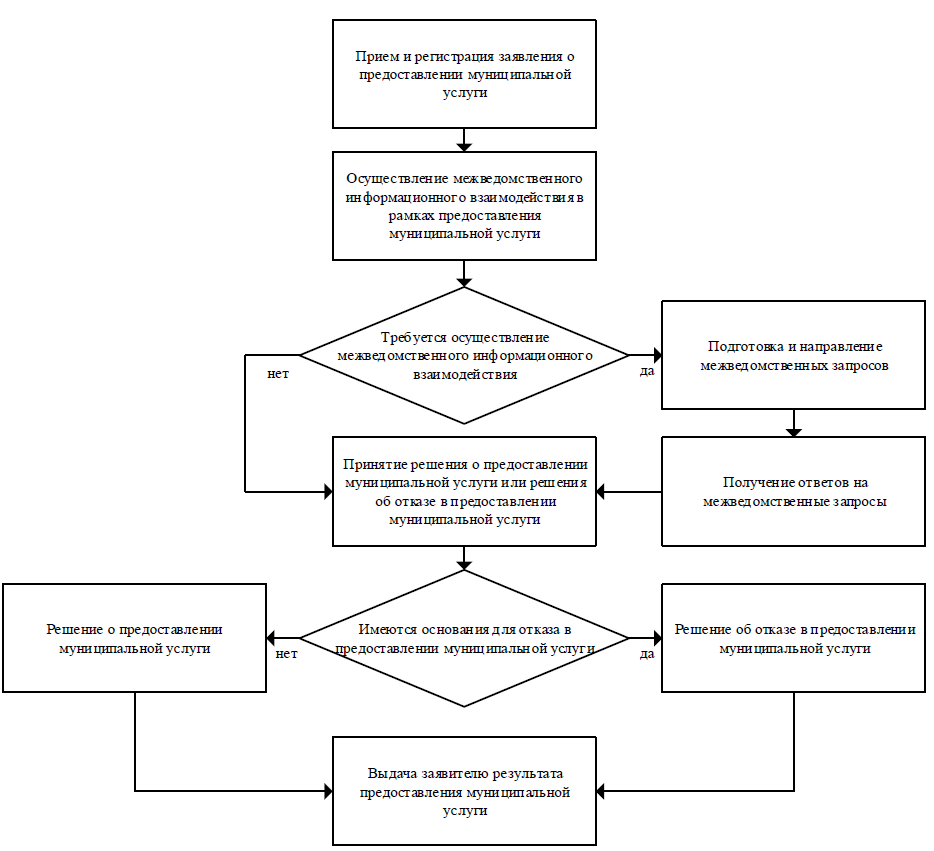 ПоказателиЕдиницаизмеренияНормативное значение показателяПоказатели доступностиПоказатели доступностиПоказатели доступностиНаличие возможности получения муниципальной услуги в электронном виде (в соответствии с этапами перевода муниципальной услуги на предоставление в электронном виде)да/нетдаНаличие возможности получения муниципальной услуги через МФЦда/нетдаПоказатели качестваПоказатели качестваПоказатели качестваУдельный вес заявлений граждан, рассмотренных в установленный срок, в общем количестве обращений граждан в Органе%100Удельный вес рассмотренных в  установленный срок заявлений на предоставление услуги в общем количестве заявлений на предоставление услуги через МФЦ%100Удельный вес обоснованных жалоб в общем количестве заявлений на предоставление  муниципальной услуги в Органе%0Удельный вес количества обоснованных жалоб в общем количестве заявлений на предоставление услуги через МФЦ%0Почтовый адрес для направления корреспонденцииПечорский проспект, д.64,  Печора, Республика Коми, 169600Фактический адрес месторасположенияПечорский проспект, д.64,  Печора, Республика Коми, 169600Адрес электронной почты для направления корреспонденцииpechora@mydocuments11.ruТелефон для справок8(82142) 3-28-18; 3-99-93; ФИО руководителяЛинькова Светлана ВладимировнаДни неделиЧасы работыПонедельник – четвергс 8-45 до 18-00 (без перерыва на обед)Пятницас 8-45 до 17-45 (без перерыва на обед)Суббота – воскресенье выходные дниПочтовый адрес для направления корреспонденцииСоветская ул., д.20,  Печора, Республика Коми, 169600Фактический адрес месторасположенияСоветская ул., д.20,  Печора, Республика Коми, 169600Адрес электронной почты для направления корреспонденцииpechora@mydocuments11.ruТелефон для справок8(82142) 3-77-28ФИО руководителяЛинькова Светлана ВладимировнаДни неделиЧасы работыПонедельник – четвергс 8-45 до 18-00 (без перерыва на обед)Пятницас 8-45 до 17-45 (без перерыва на обед)Суббота – воскресенье выходные дниПочтовый адрес для направления корреспонденцииЛенинградская ул., д. 15, Печора, Республика Коми, 169600Фактический адрес месторасположенияЛенинградская ул., д. 15, Печора, Республика Коми, 169600Адрес электронной почты для направления корреспонденции:jilotdelpechora@mail.ru;Телефон 8(82142) 7-25-94; 7-48-44Официальный сайт в сети Интернет www.pechoraonline.ruФИО и должность руководителя  Жижева Галина Геннадьевна – заведующий отдела управления жилым фондом администрации МР «Печора»День неделиЧасы работы (обеденный перерыв)Часы приема гражданПонедельник с 8-45 до 17-00 (с 13-00 до 14-00)с 8-45 до 17-00 (с 13-00 до 14-00)Вторник с 8-45 до 17-00 (с 13-00 до 14-00)-Среда с 8-45 до 17-00 (с 13-00 до 14-00)-Четверг с 8-45 до 17-00 (с 13-00 до 14-00)-Пятницас 8-45 до 16-45 (с 13-00 до 14-00)-Суббота -  воскресеньевыходные дни-Почтовый адрес для направления корреспонденцииЛенинградская ул., д. 15, Печора, Республика Коми, 169600Фактический адрес месторасположенияЛенинградская ул., д. 15, Печора, Республика Коми, 169600Адрес электронной почты для направления корреспонденции:gl_arx@mail.ru;Телефон 8(82142) 7-24-92Официальный сайт в сети Интернет www.pechoraonline.ruФИО и должность руководителя  Кокоулина Евгения Владимировна – и.о. зав.отдела архитектуры и градостроительства администрации МР «Печора»День неделиЧасы работы (обеденный перерыв)Часы приема гражданПонедельник с 8-45 до 17-00 (с 13-00 до 14-00)с 8-45 до 17-00 (с 13-00 до 14-00)Вторник с 8-45 до 17-00 (с 13-00 до 14-00)-Среда с 8-45 до 17-00 (с 13-00 до 14-00)-Четверг с 8-45 до 17-00 (с 13-00 до 14-00)-Пятницас 8-45 до 16-45 (с 13-00 до 14-00)-Суббота -  воскресеньевыходные дни-Почтовый адрес для направления корреспонденцииЛенинградская ул., д. 15, Печора, Республика Коми, 169600Фактический адрес месторасположенияЛенинградская ул., д. 15, Печора, Республика Коми, 169600Адрес электронной почты для направления корреспонденции:Телефон 8(82142) 7-11-44Официальный сайт в сети Интернет www.pechoraonline.ruФИО Мандрико Людмила ВячеславовнаДень неделиЧасы работы (обеденный перерыв)Часы приема гражданПонедельник с 8-45 до 17-00 (с 13-00 до 14-00)с 8-45 до 17-00 (с 13-00 до 14-00)Вторник с 8-45 до 17-00 (с 13-00 до 14-00)-Среда с 8-45 до 17-00 (с 13-00 до 14-00)-Четверг с 8-45 до 17-00 (с 13-00 до 14-00)-Пятницас 8-45 до 16-45 (с 13-00 до 14-00)-Суббота -  воскресеньевыходные дни-№ запросаОрган, обрабатывающий запрос на предоставление услугиДанные заявителя Данные заявителя Данные заявителя Данные заявителя Данные заявителя Данные заявителя Данные заявителя Данные заявителя ФамилияФамилияИмяИмяОтчествоОтчествоДата рожденияДата рожденияДокумент, удостоверяющий личность заявителяДокумент, удостоверяющий личность заявителяДокумент, удостоверяющий личность заявителяДокумент, удостоверяющий личность заявителяДокумент, удостоверяющий личность заявителяДокумент, удостоверяющий личность заявителяДокумент, удостоверяющий личность заявителяДокумент, удостоверяющий личность заявителяВидСерияНомерВыданДата выдачиАдрес регистрации заявителя Адрес регистрации заявителя Адрес регистрации заявителя Адрес регистрации заявителя Адрес регистрации заявителя Адрес регистрации заявителя Адрес регистрации заявителя Адрес регистрации заявителя Индекс Регион Регион РайонНаселенный пунктНаселенный пунктУлицаДомКорпусКвартираАдрес места жительства заявителя Адрес места жительства заявителя Адрес места жительства заявителя Адрес места жительства заявителя Адрес места жительства заявителя Адрес места жительства заявителя Адрес места жительства заявителя Адрес места жительства заявителя Индекс РегионРегионРайонНаселенный пунктНаселенный пунктУлицаДомКорпусКвартираКонтактные данныеКонтактные данныеКонтактные данныеКонтактные данныеКонтактные данныеКонтактные данныеПредставлены следующие документыПредставлены следующие документыПредставлены следующие документыПредставлены следующие документыПредставлены следующие документыПредставлены следующие документыПредставлены следующие документыПредставлены следующие документыПредставлены следующие документыПредставлены следующие документы123Место получения результата предоставления услугиМесто получения результата предоставления услугиМесто получения результата предоставления услугиМесто получения результата предоставления услугиМесто получения результата предоставления услугиСпособ получения результата Способ получения результата Способ получения результата Способ получения результата Способ получения результата Способ получения результата Способ получения результата Способ получения результата Способ получения результата Способ получения результата Данные представителя (уполномоченного лица)Данные представителя (уполномоченного лица)Данные представителя (уполномоченного лица)Данные представителя (уполномоченного лица)Данные представителя (уполномоченного лица)Данные представителя (уполномоченного лица)Данные представителя (уполномоченного лица)Данные представителя (уполномоченного лица)Данные представителя (уполномоченного лица)Данные представителя (уполномоченного лица)ФамилияФамилияФамилияИмяИмяИмяОтчествоОтчествоОтчествоДата рожденияДата рожденияДата рожденияДокумент, удостоверяющий личность представителя (уполномоченного лица)Документ, удостоверяющий личность представителя (уполномоченного лица)Документ, удостоверяющий личность представителя (уполномоченного лица)Документ, удостоверяющий личность представителя (уполномоченного лица)Документ, удостоверяющий личность представителя (уполномоченного лица)Документ, удостоверяющий личность представителя (уполномоченного лица)Документ, удостоверяющий личность представителя (уполномоченного лица)Документ, удостоверяющий личность представителя (уполномоченного лица)Документ, удостоверяющий личность представителя (уполномоченного лица)Документ, удостоверяющий личность представителя (уполномоченного лица)ВидВидСерияСерияНомерВыданВыданДата выдачиАдрес регистрации представителя (уполномоченного лица)Адрес регистрации представителя (уполномоченного лица)Адрес регистрации представителя (уполномоченного лица)Адрес регистрации представителя (уполномоченного лица)Адрес регистрации представителя (уполномоченного лица)Адрес регистрации представителя (уполномоченного лица)Адрес регистрации представителя (уполномоченного лица)Адрес регистрации представителя (уполномоченного лица)Адрес регистрации представителя (уполномоченного лица)Адрес регистрации представителя (уполномоченного лица)Индекс Индекс Регион Регион РайонРайонНаселенный пунктНаселенный пунктУлицаУлицаДомДомКорпусКвартираАдрес места жительства представителя (уполномоченного лица)Адрес места жительства представителя (уполномоченного лица)Адрес места жительства представителя (уполномоченного лица)Адрес места жительства представителя (уполномоченного лица)Адрес места жительства представителя (уполномоченного лица)Адрес места жительства представителя (уполномоченного лица)Адрес места жительства представителя (уполномоченного лица)Адрес места жительства представителя (уполномоченного лица)Адрес места жительства представителя (уполномоченного лица)Адрес места жительства представителя (уполномоченного лица)Индекс Индекс РегионРегионРайонРайонНаселенный пунктНаселенный пунктУлицаУлицаДомДомКорпусКвартираКонтактные данныеКонтактные данныеКонтактные данныеКонтактные данныеКонтактные данныеКонтактные данныеКонтактные данныеКонтактные данныеДатаПодпись/ФИО№ запросаОрган, обрабатывающий запрос на предоставление услугиДанные заявителя Данные заявителя Данные заявителя Данные заявителя Данные заявителя Данные заявителя Данные заявителя Данные заявителя ФамилияФамилияИмяИмяОтчествоОтчествоДата рожденияДата рожденияДокумент, удостоверяющий личность заявителяДокумент, удостоверяющий личность заявителяДокумент, удостоверяющий личность заявителяДокумент, удостоверяющий личность заявителяДокумент, удостоверяющий личность заявителяДокумент, удостоверяющий личность заявителяДокумент, удостоверяющий личность заявителяДокумент, удостоверяющий личность заявителяВидСерияНомерВыданДата выдачиАдрес регистрации заявителя Адрес регистрации заявителя Адрес регистрации заявителя Адрес регистрации заявителя Адрес регистрации заявителя Адрес регистрации заявителя Адрес регистрации заявителя Адрес регистрации заявителя Индекс Регион Регион РайонНаселенный пунктНаселенный пунктУлицаДомКорпусКвартираАдрес места жительства заявителя Адрес места жительства заявителя Адрес места жительства заявителя Адрес места жительства заявителя Адрес места жительства заявителя Адрес места жительства заявителя Адрес места жительства заявителя Адрес места жительства заявителя Индекс РегионРегионРайонНаселенный пунктНаселенный пунктУлицаДомКорпусКвартираКонтактные данныеКонтактные данныеКонтактные данныеКонтактные данныеКонтактные данныеКонтактные данныеПредставлены следующие документыПредставлены следующие документыПредставлены следующие документыПредставлены следующие документыПредставлены следующие документыПредставлены следующие документыПредставлены следующие документыПредставлены следующие документыПредставлены следующие документыПредставлены следующие документы123Место получения результата предоставления услугиМесто получения результата предоставления услугиМесто получения результата предоставления услугиМесто получения результата предоставления услугиМесто получения результата предоставления услугиСпособ получения результата Способ получения результата Способ получения результата Способ получения результата Способ получения результата Способ получения результата Способ получения результата Способ получения результата Способ получения результата Способ получения результата Данные представителя (уполномоченного лица)Данные представителя (уполномоченного лица)Данные представителя (уполномоченного лица)Данные представителя (уполномоченного лица)Данные представителя (уполномоченного лица)Данные представителя (уполномоченного лица)Данные представителя (уполномоченного лица)Данные представителя (уполномоченного лица)Данные представителя (уполномоченного лица)Данные представителя (уполномоченного лица)ФамилияФамилияФамилияИмяИмяИмяОтчествоОтчествоОтчествоДата рожденияДата рожденияДата рожденияДокумент, удостоверяющий личность представителя (уполномоченного лица)Документ, удостоверяющий личность представителя (уполномоченного лица)Документ, удостоверяющий личность представителя (уполномоченного лица)Документ, удостоверяющий личность представителя (уполномоченного лица)Документ, удостоверяющий личность представителя (уполномоченного лица)Документ, удостоверяющий личность представителя (уполномоченного лица)Документ, удостоверяющий личность представителя (уполномоченного лица)Документ, удостоверяющий личность представителя (уполномоченного лица)Документ, удостоверяющий личность представителя (уполномоченного лица)Документ, удостоверяющий личность представителя (уполномоченного лица)ВидВидСерияСерияНомерВыданВыданДата выдачиАдрес регистрации представителя (уполномоченного лица)Адрес регистрации представителя (уполномоченного лица)Адрес регистрации представителя (уполномоченного лица)Адрес регистрации представителя (уполномоченного лица)Адрес регистрации представителя (уполномоченного лица)Адрес регистрации представителя (уполномоченного лица)Адрес регистрации представителя (уполномоченного лица)Адрес регистрации представителя (уполномоченного лица)Адрес регистрации представителя (уполномоченного лица)Адрес регистрации представителя (уполномоченного лица)Индекс Индекс Регион Регион РайонРайонНаселенный пунктНаселенный пунктУлицаУлицаДомДомКорпусКвартираАдрес места жительства представителя (уполномоченного лица)Адрес места жительства представителя (уполномоченного лица)Адрес места жительства представителя (уполномоченного лица)Адрес места жительства представителя (уполномоченного лица)Адрес места жительства представителя (уполномоченного лица)Адрес места жительства представителя (уполномоченного лица)Адрес места жительства представителя (уполномоченного лица)Адрес места жительства представителя (уполномоченного лица)Адрес места жительства представителя (уполномоченного лица)Адрес места жительства представителя (уполномоченного лица)Индекс Индекс РегионРегионРайонРайонНаселенный пунктНаселенный пунктУлицаУлицаДомДомКорпусКвартираКонтактные данныеКонтактные данныеКонтактные данныеКонтактные данныеКонтактные данныеКонтактные данныеКонтактные данныеКонтактные данныеДатаПодпись/ФИО№ запросаОрган, обрабатывающий запрос на предоставление услугиДанные заявителяДанные заявителяДанные заявителяДанные заявителяДанные заявителяДанные заявителяДанные заявителяДанные заявителяФамилияФамилияИмяИмяОтчествоОтчествоДата рожденияДата рожденияДокумент, удостоверяющий личность заявителяДокумент, удостоверяющий личность заявителяДокумент, удостоверяющий личность заявителяДокумент, удостоверяющий личность заявителяДокумент, удостоверяющий личность заявителяДокумент, удостоверяющий личность заявителяДокумент, удостоверяющий личность заявителяДокумент, удостоверяющий личность заявителяВидСерияНомерВыданДата выдачиАдрес регистрации заявителя Адрес регистрации заявителя Адрес регистрации заявителя Адрес регистрации заявителя Адрес регистрации заявителя Адрес регистрации заявителя Адрес регистрации заявителя Адрес регистрации заявителя Индекс Регион Регион РайонНаселенный пунктНаселенный пунктУлицаДомКорпусКвартираАдрес места жительства заявителя Адрес места жительства заявителя Адрес места жительства заявителя Адрес места жительства заявителя Адрес места жительства заявителя Адрес места жительства заявителя Адрес места жительства заявителя Адрес места жительства заявителя Индекс РегионРегионРайонНаселенный пунктНаселенный пунктУлицаДомКорпусКвартираКонтактные данныеКонтактные данныеКонтактные данныеКонтактные данныеКонтактные данныеКонтактные данныеПредставлены следующие документыПредставлены следующие документыПредставлены следующие документыПредставлены следующие документыПредставлены следующие документыПредставлены следующие документыПредставлены следующие документыПредставлены следующие документыПредставлены следующие документыПредставлены следующие документы123Место получения результата предоставления услугиМесто получения результата предоставления услугиМесто получения результата предоставления услугиМесто получения результата предоставления услугиМесто получения результата предоставления услугиСпособ получения результата Способ получения результата Способ получения результата Способ получения результата Способ получения результата Способ получения результата Способ получения результата Способ получения результата Способ получения результата Способ получения результата Данные представителя (уполномоченного лица)Данные представителя (уполномоченного лица)Данные представителя (уполномоченного лица)Данные представителя (уполномоченного лица)Данные представителя (уполномоченного лица)Данные представителя (уполномоченного лица)Данные представителя (уполномоченного лица)Данные представителя (уполномоченного лица)Данные представителя (уполномоченного лица)Данные представителя (уполномоченного лица)ФамилияФамилияФамилияИмяИмяИмяОтчествоОтчествоОтчествоДата рожденияДата рожденияДата рожденияДокумент, удостоверяющий личность представителя (уполномоченного лица)Документ, удостоверяющий личность представителя (уполномоченного лица)Документ, удостоверяющий личность представителя (уполномоченного лица)Документ, удостоверяющий личность представителя (уполномоченного лица)Документ, удостоверяющий личность представителя (уполномоченного лица)Документ, удостоверяющий личность представителя (уполномоченного лица)Документ, удостоверяющий личность представителя (уполномоченного лица)Документ, удостоверяющий личность представителя (уполномоченного лица)Документ, удостоверяющий личность представителя (уполномоченного лица)Документ, удостоверяющий личность представителя (уполномоченного лица)ВидВидСерияСерияНомерВыданВыданДата выдачиАдрес регистрации представителя (уполномоченного лица)Адрес регистрации представителя (уполномоченного лица)Адрес регистрации представителя (уполномоченного лица)Адрес регистрации представителя (уполномоченного лица)Адрес регистрации представителя (уполномоченного лица)Адрес регистрации представителя (уполномоченного лица)Адрес регистрации представителя (уполномоченного лица)Адрес регистрации представителя (уполномоченного лица)Адрес регистрации представителя (уполномоченного лица)Адрес регистрации представителя (уполномоченного лица)Индекс Индекс Регион Регион РайонРайонНаселенный пунктНаселенный пунктУлицаУлицаДомДомКорпусКвартираАдрес места жительства представителя (уполномоченного лица)Адрес места жительства представителя (уполномоченного лица)Адрес места жительства представителя (уполномоченного лица)Адрес места жительства представителя (уполномоченного лица)Адрес места жительства представителя (уполномоченного лица)Адрес места жительства представителя (уполномоченного лица)Адрес места жительства представителя (уполномоченного лица)Адрес места жительства представителя (уполномоченного лица)Адрес места жительства представителя (уполномоченного лица)Адрес места жительства представителя (уполномоченного лица)Индекс Индекс РегионРегионРайонРайонНаселенный пунктНаселенный пунктУлицаУлицаДомДомКорпусКвартираКонтактные данныеКонтактные данныеКонтактные данныеКонтактные данныеКонтактные данныеКонтактные данныеКонтактные данныеКонтактные данныеДатаПодпись/ФИО